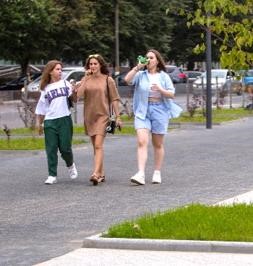 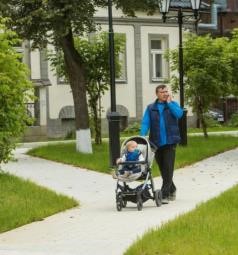 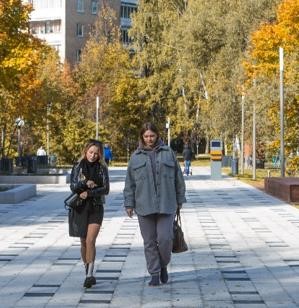 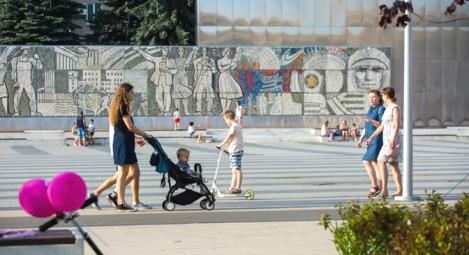 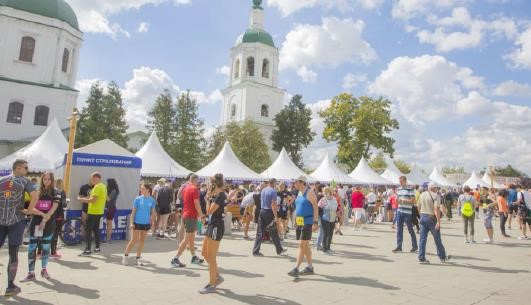 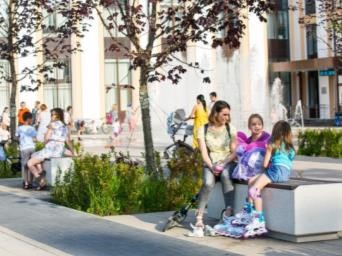 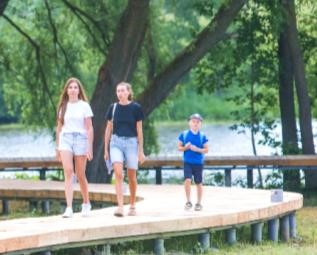 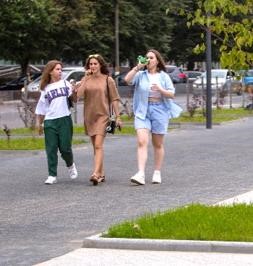 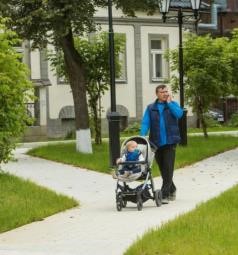 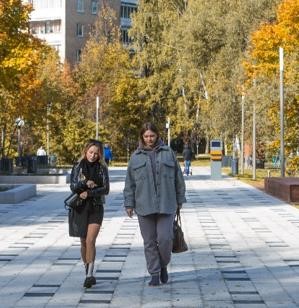 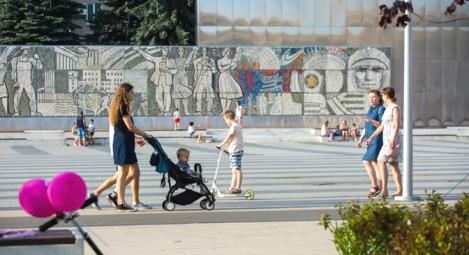 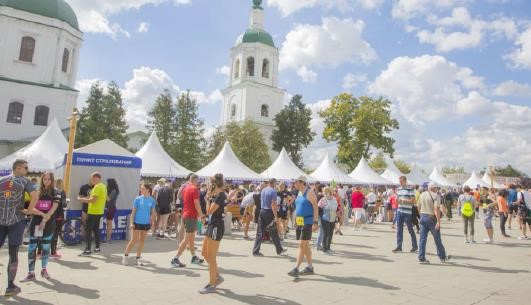 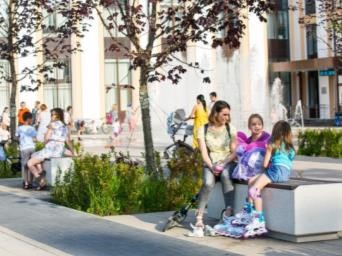 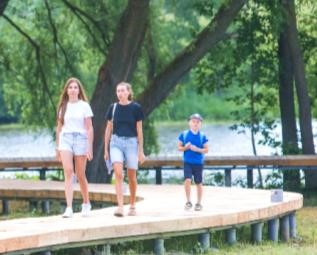 Стандарт архитектурно-художественного облика объектов торговли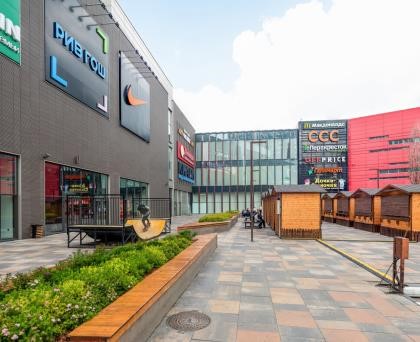 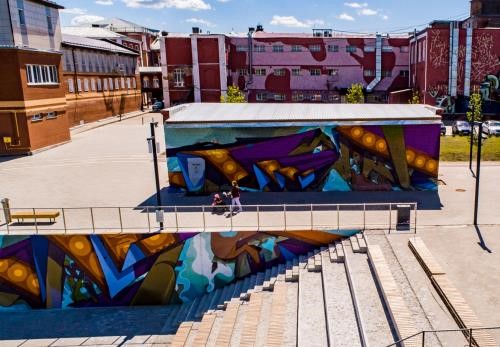 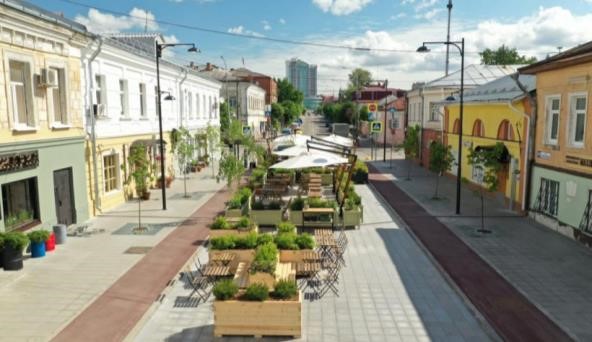 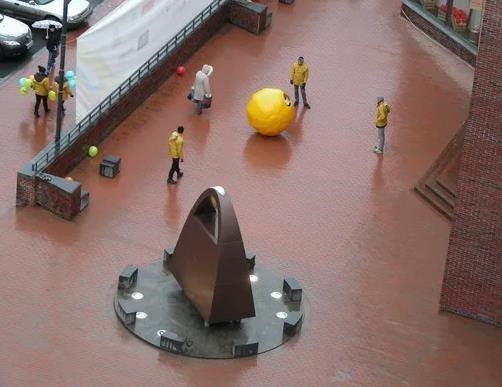 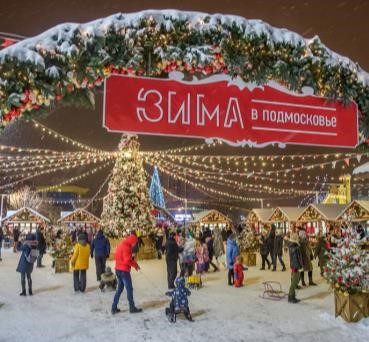 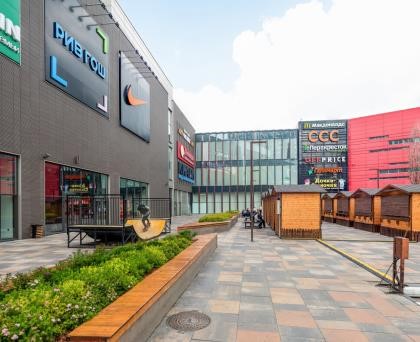 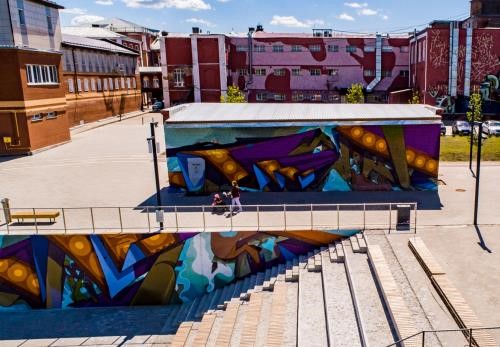 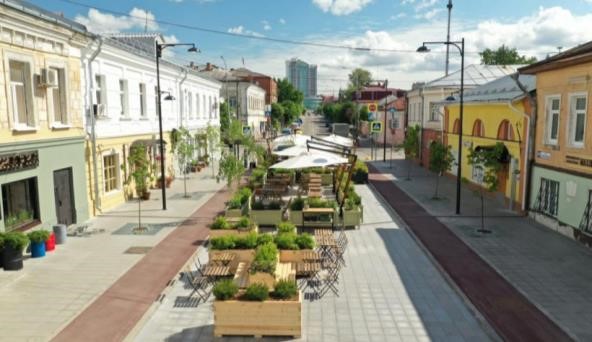 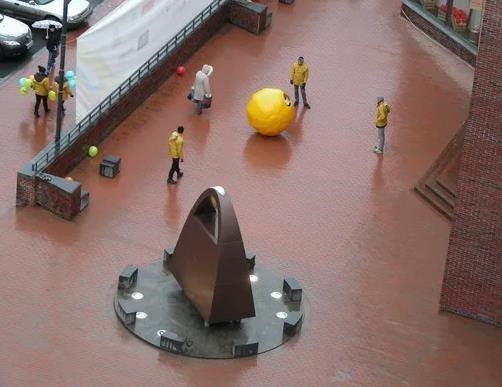 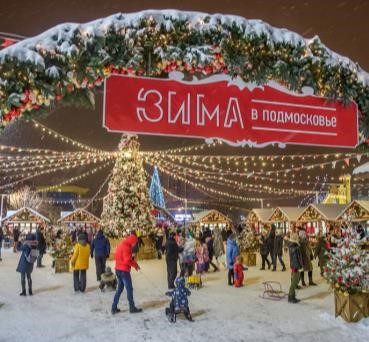 Основные типы объектов торговли, на которые распространяются требования к облику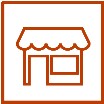 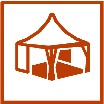 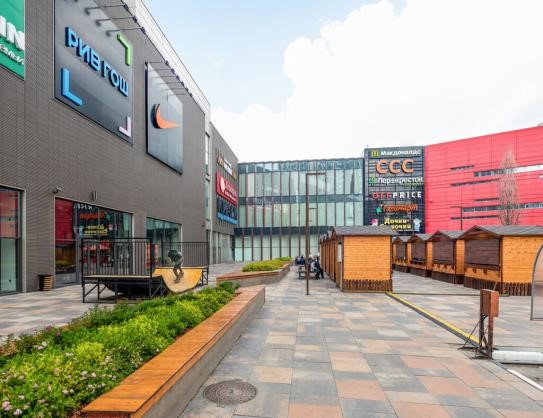 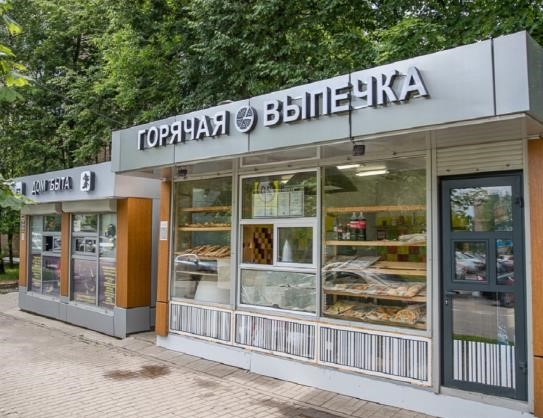 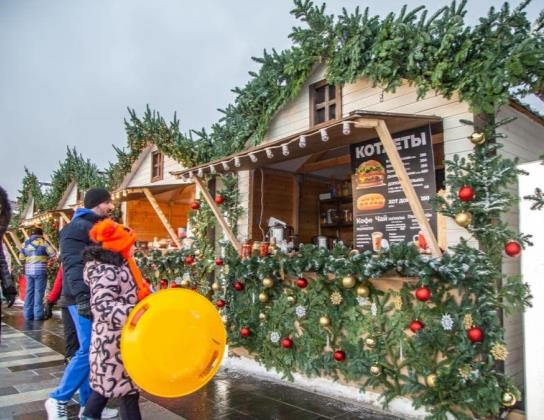 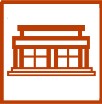 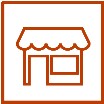 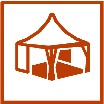 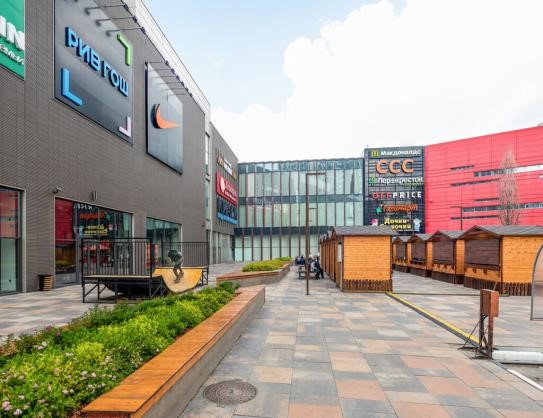 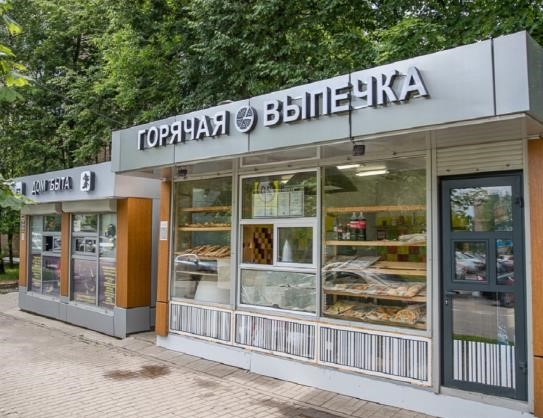 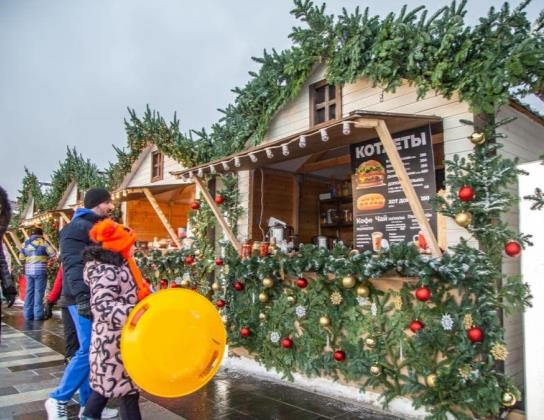 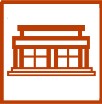 Требования к внешнему виду зданий, строений, сооружений в соответствии сч. 2 ст. 45.1 Федерального закона№ 131-ФЗ, ч. 2.1 ст. 5 Закона МО № 191/2014-ОЗустановленывПравилахблагоустройстватерриториигородскихокруговМО* Требованияявляютсярекомендательнымидлявновьсоздаваемыхиреконструируемыхобъектовкапитальногостроительства, внешнийвидкоторыхподлежитвыдачеСвидетельстваосогласованииархитектурно-градостроительногообликаобъекта капитального строительства на территории МО1.Палатка1.1. Мягкая 1.2.Жесткая 1.2.1.Блок модулей 1.2.2.Блок модулей палатка-модуль жесткой палатки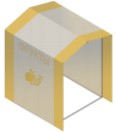 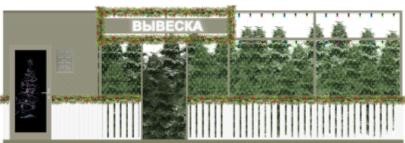 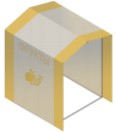 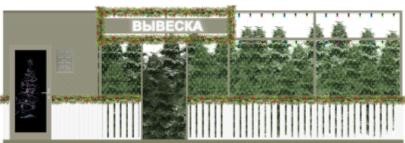 	2 х 2 м	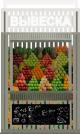 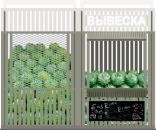 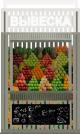 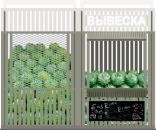 	3 х 3 м	3 х 3 м2.Киоск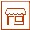 	min 2 м2	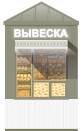 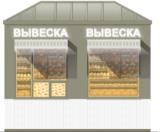 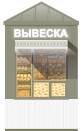 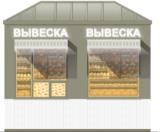 	max 9м2	max 30 м2Внешний вид нестационарных строений, сооружений, размещаемых на основании договора на размещение нестационарных торговых объектов на земельных участках, находящихся в муниципальной собственности, либо на землях (земельных участках), государственная собственность на которые не разграничена, должен соответствовать внешнему виду, установленному Правилами благоустройства территории городских округов МО3.Павильонпавильон	min 18 м	min 35 м	min 50 м	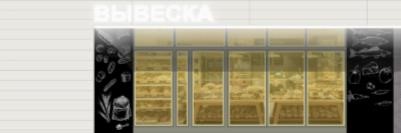 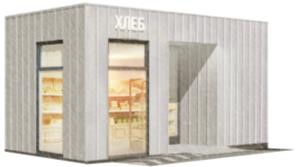 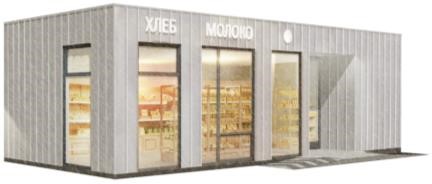 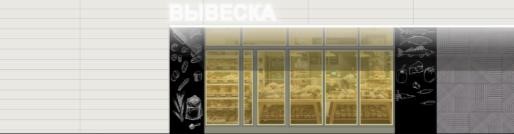 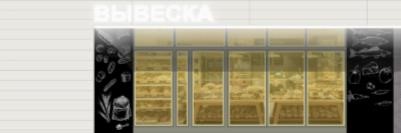 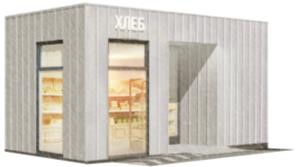 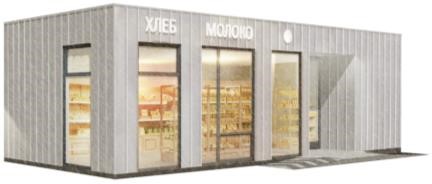 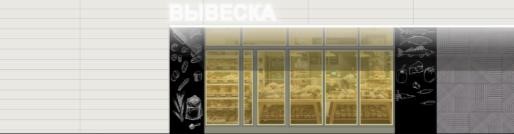 	max 35 м2	max 50 м2	max 100 м2	max 200 м2	5.Тележка		6.Мобильный пункт быстрого питания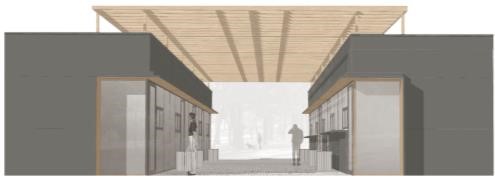 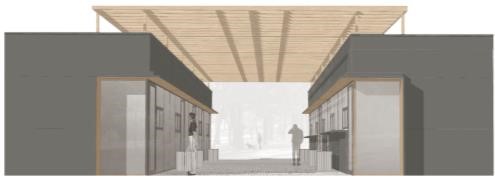 max сооружений (всего) - 500 м2	max 2 х 1,6 м	max длина - 52 м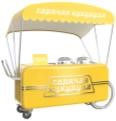 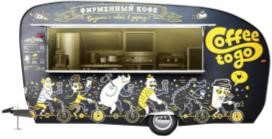 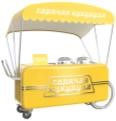 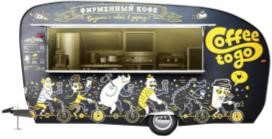 Собственники(правообладатели)земельных участков, планирующие установку некапитальных строений, сооружений на земельных участках, принадлежащих им на праве собственности или на ином вещном праве, обращаются через Портал государственных и муниципальных услуг МО за предоставлением муниципальной услуги «Согласование проектных решений по отделке фасадов(паспортов колористических решений фасадов) зданий, строений, сооружений, ограждений(заборов)»5.Пункт быстрого питания с площадкой сезонного (летнего) кафе	5.1. Большой киоск	5.2. Малый павильон	5.3. Большой павильон	с площадкой сезонного (летнего) кафе	с площадкой сезонного (летнего) кафе	с площадкой сезонного (летнего) кафеmin 9 м min 3 м2	min 18 м	min 6 м2 max 30 м2 max 126 м2	max 35 м2	max 174 м2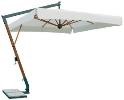 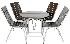 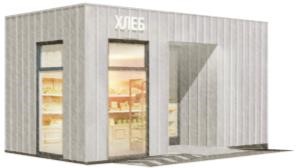 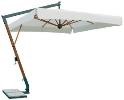 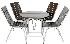 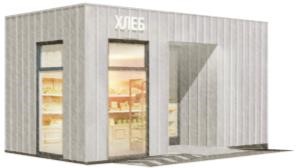 5.4. Большой павильонс площадкой сезонного (летнего) кафе	Основные типы летних (сезонных) кафе* 	1. Компактный	3. Терраса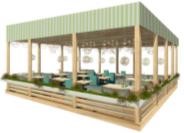 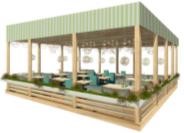 	min 3 м2	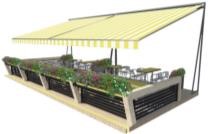 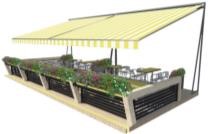 max 1 ряд столов min 520 м2 вдоль НТО	Основные типы некапитальных сооружений на ярмарках	1.Павильон 10 х 30 м 15 х 30 м	10 х 30 м 15 х 30 м	5 х 30 м 6 х 18 м max 10 х 50 м 15 х 40 м	max 10 х 50 м 15 х 40 м	5 х 40 м 6 х 24 м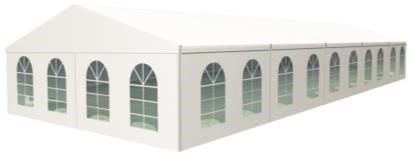 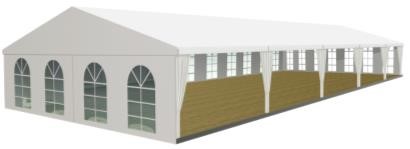 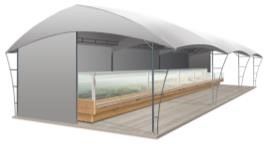 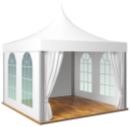 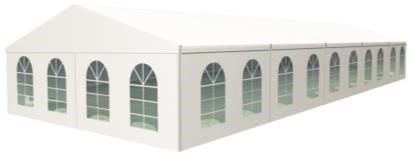 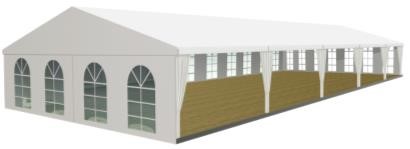 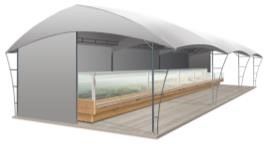 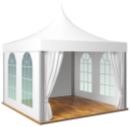 2.Палатка 1.3.Открытый двухскатный	2.1. Жесткая	2.2. Мягкая шатер 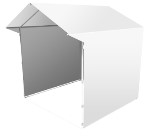 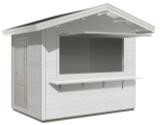 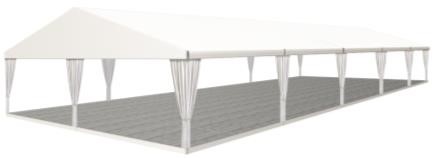 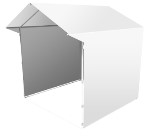 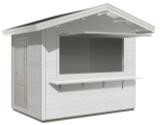 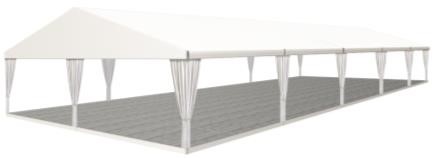 10 х 30 м 15 х 30 м max 10 х 50 м 15 х 40 мТребования к внешнему виду строений, сооружений в соответствии с ч. 2 ст. 45.1 Федерального закона № 131-ФЗ, ч. 2.1 ст. 5 Закона МО№ 191/2014-ОЗ установлены в Правилах благоустройства территории городских округов МОТребования к архитектурно-художественному облику зданий, строений, сооружений При размещении: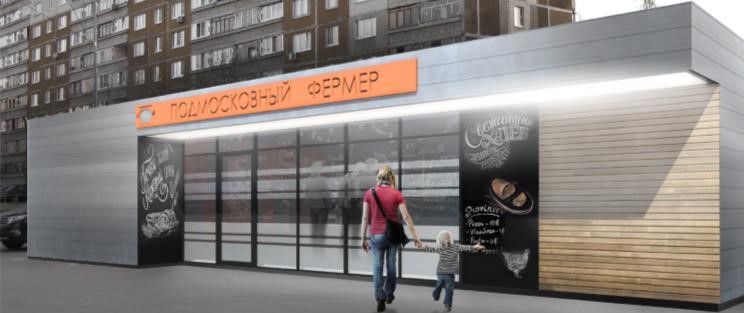 В Правилах благоустройства территории городских округов МО установлены:1Внешний вид нестационарных строений, сооружений2Внешний вид некапитальных сооружений на ярмарках3*Для зданий, строений, сооружений требования к: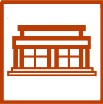 цвету изображениям привлекательностиПри содержании: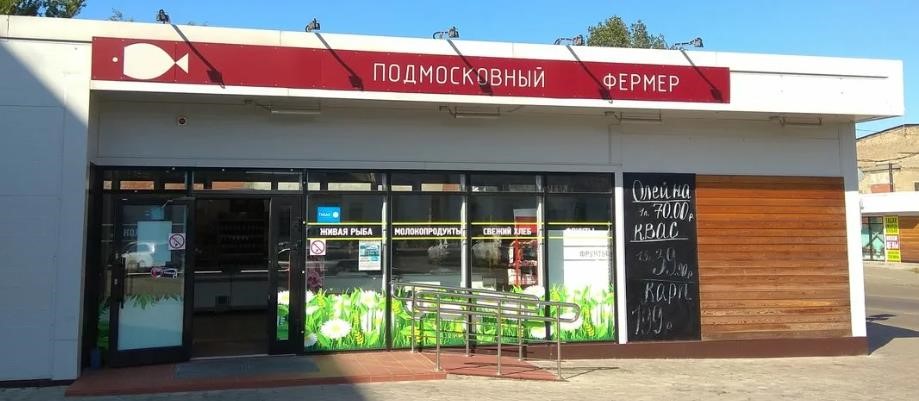 В Правилах благоустройства территории городских округов МО установлены:1 Требования 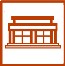 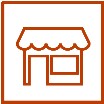 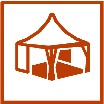 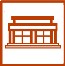 к содержанию* Требования являются рекомендательными для вновь создаваемых и реконструируемых объектов капитального строительства, внешний вид которых подлежит выдаче Свидетельства о согласовании архитектурно-градостроительного облика объекта капитального строительства на территории МО	Выбор фасадов нестационарных строений, сооружений при размещении	1.Учет исторических особенности застройкиПримеры   :*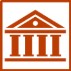 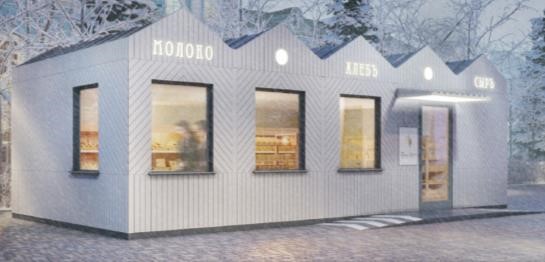 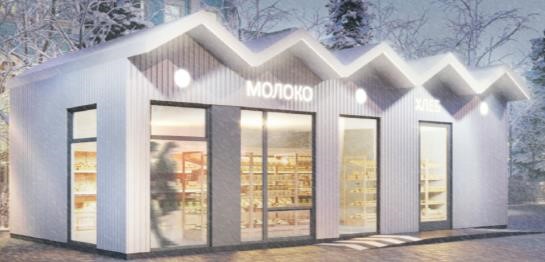 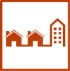 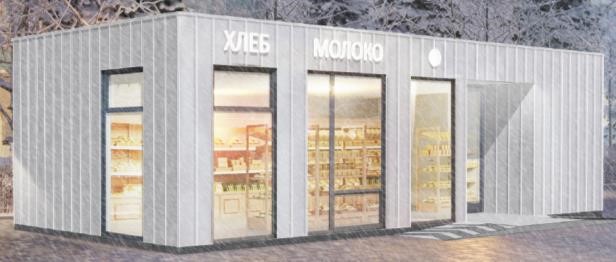 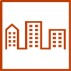 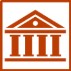 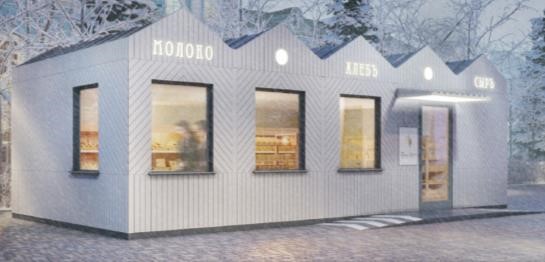 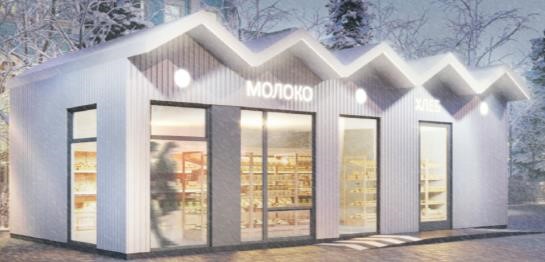 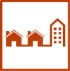 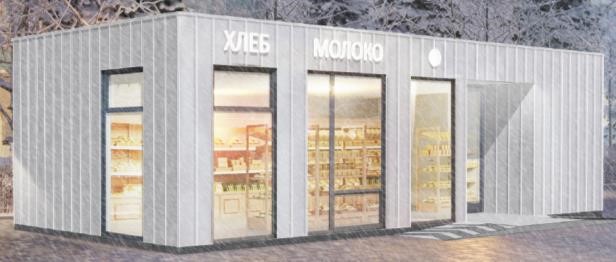 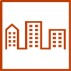 2.Учет преобладающих цветов застройкиПримеры   :*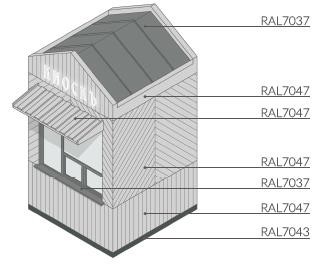 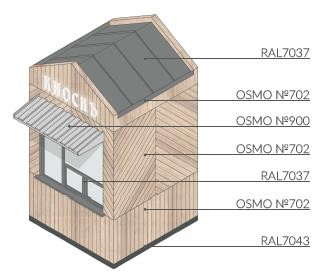 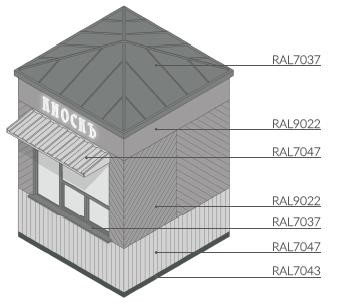 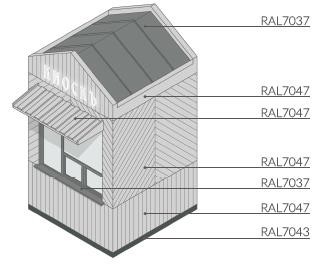 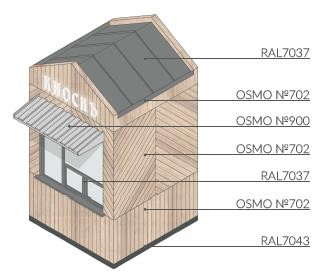 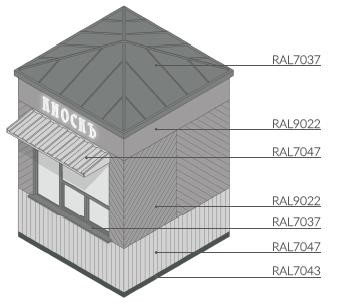 * Требования к внешнему виду в соответствии сч. 2 ст. 45.1 Федерального закона№ 131-ФЗ, ч. 2.1 ст. 5 Закона МО № 191/2014-ОЗ установлены в Правилах благоустройства территории городских округов МО	Выбор внешнего вида некапитальных сооружений ярмарок при размещении	1.По визуальной проницаемости Примеры для шатра (пагоды)*: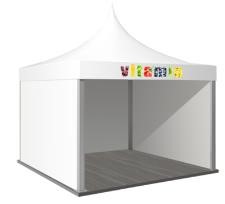 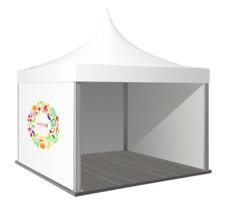 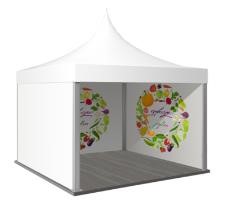 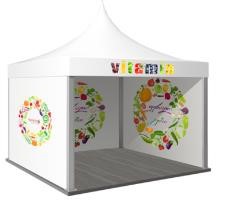 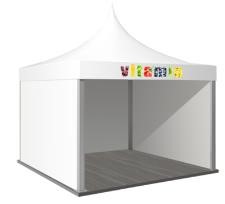 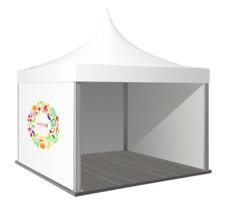 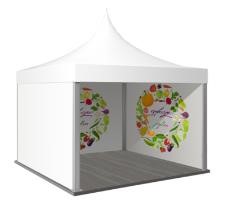 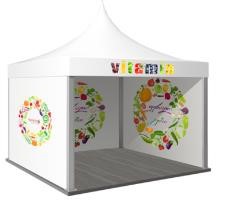 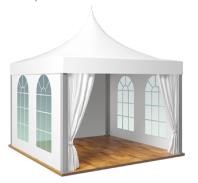 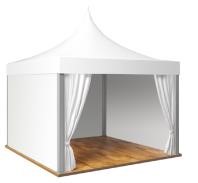 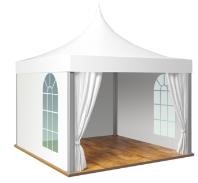 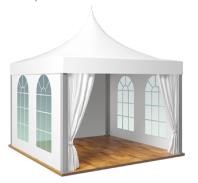 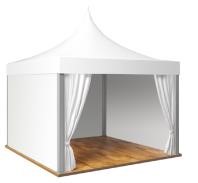 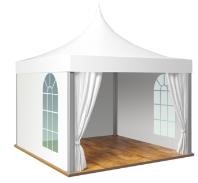 2.По цветовым сочетаниямПримеры для шатра (пагоды)*: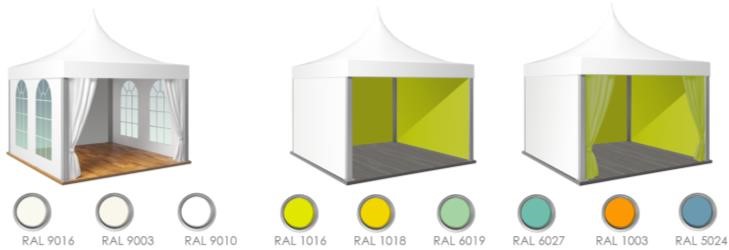 3.По расположению изображений (декора)* Требования к цвету, цветовым сочетаниям внешнего вида зданий, строений, сооружений в соответствии с ч. 2 ст. 45.1 Федерального закона№ 131-ФЗ, ч. 2.1 ст. 5 Закона МО № 191/2014-ОЗ установлены в Правилах благоустройства территории городских округов МО для: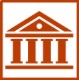 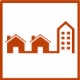 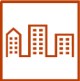 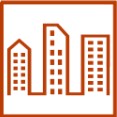 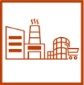 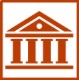 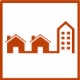 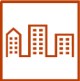 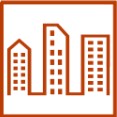 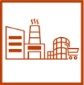 Района, Территории ведения Района, микрорайона, Района, микрорайона, Иных элементов микрорайона, гражданами садоводства квартала с застройкой квартала с застройкой планировочной квартала с застройкой или огородничества для преимущественно преимущественно структуры, иных малоэтажными преимущественно до 	собственных нужд, 	многоквартирными 	территориймногоквартирными домами, 	середины  ХХ в	преимущественно	блокированными домами, 	многоэтажными жилыми 	ИЖС, блокированная 	среднеэтажными жилыми 	домами	застройка 	домамиВыбор изображений для фасадов торговых объектов при размещении, ремонте 2.При планировании нанесения изображений допускаются:2.1. Архитектурный декор: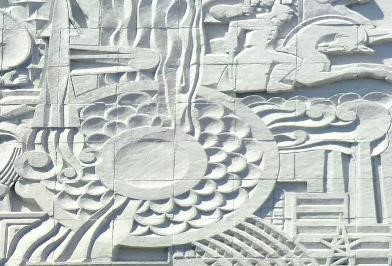 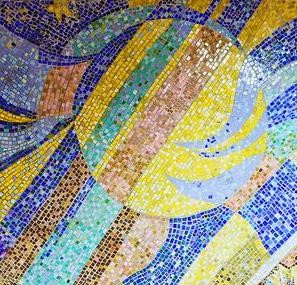 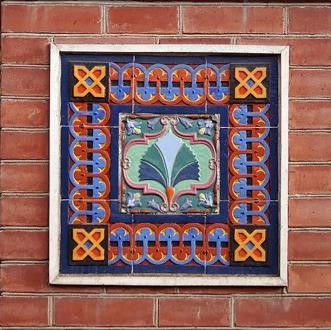 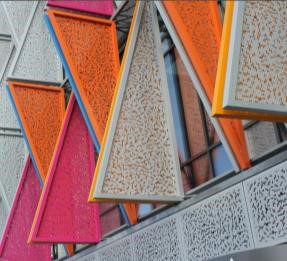 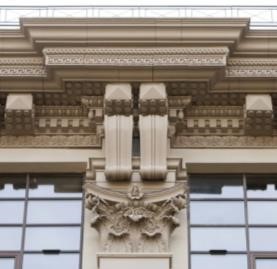 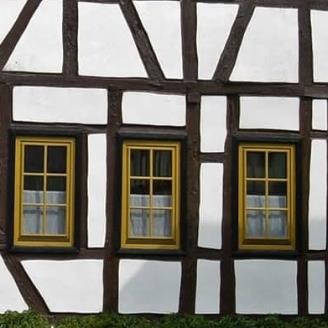 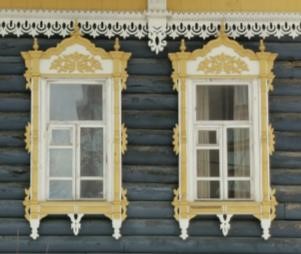 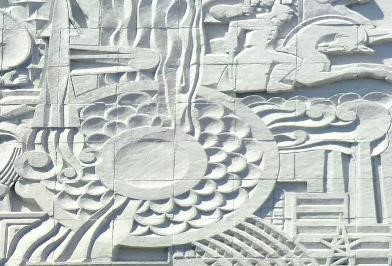 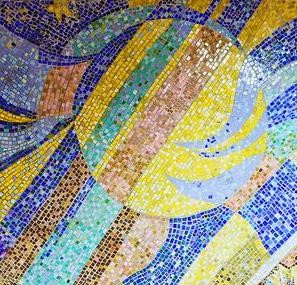 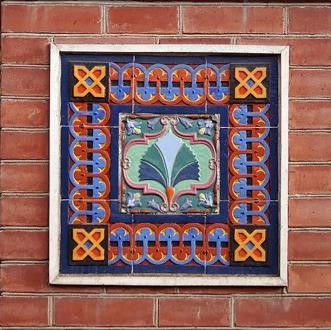 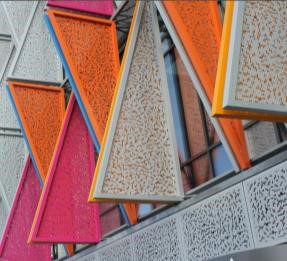 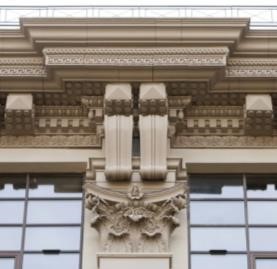 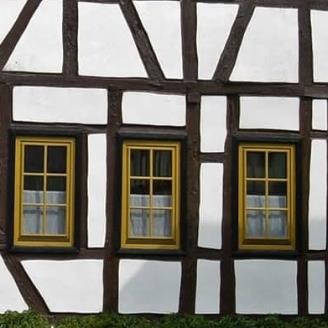 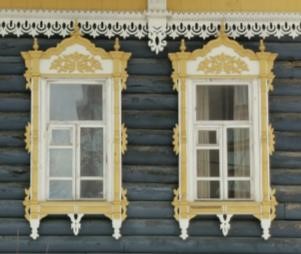 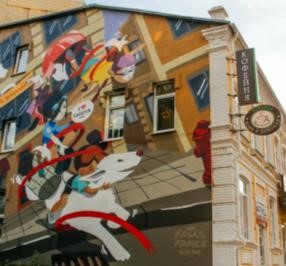 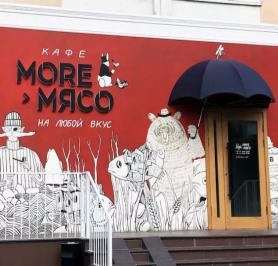 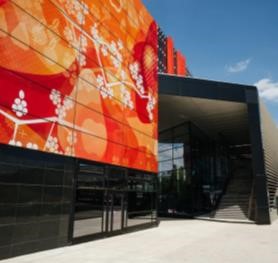 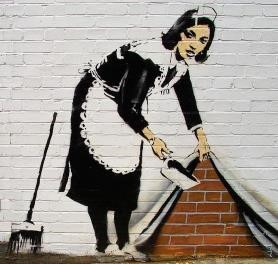 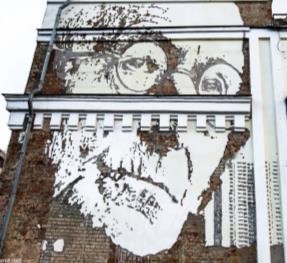 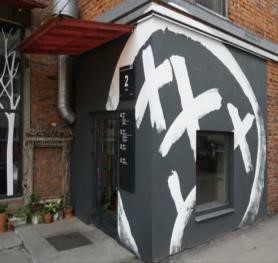 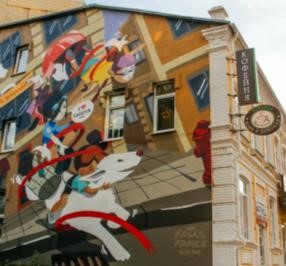 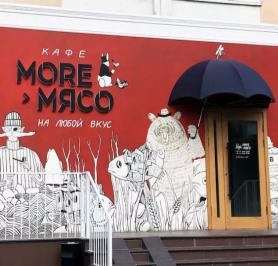 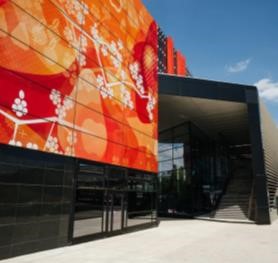 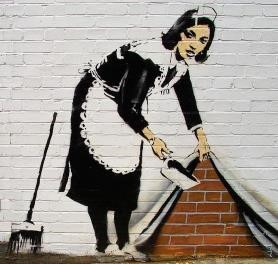 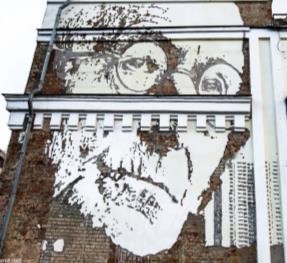 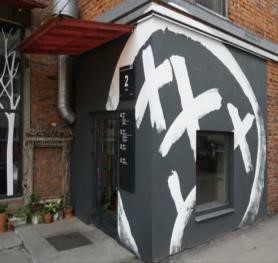 	мурал	рисунки	УФ-печать	иные декоративные изображенияСобственники(правообладатели)земельных участков, планирующие изменения, демонтаж, нанесение изображений на фасады зданий, строений, сооружений, на земельных участках, принадлежащих им на праве собственности или на ином вещном праве, обращаются через Портал государственных и муниципальных услуг МО за предоставлением муниципальной услуги «Согласование проектных решений по отделке фасадов (паспортов колористических решений фасадов)зданий, строений, сооружений, ограждений(заборов)»Привлекательность облика зданий, строений, сооружений3.При планировании ремонтных, реконструктивных и иных работ не допускаются:3.1. Для архитектурного декора: окрашивание без расчистки поверхностей от ранних 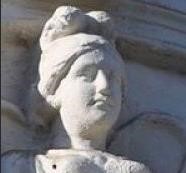 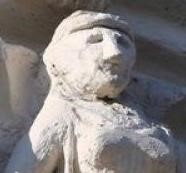 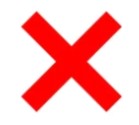 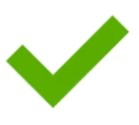 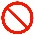 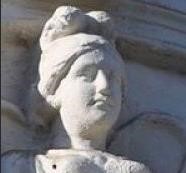 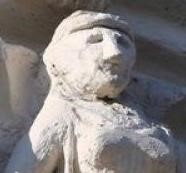 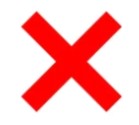 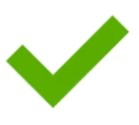 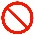 красок, без восполнения дефектов элементов декора3.2. При облицовке:	силикатный кирпич, 	имитации дикого,	пластиковый 	профнастил не 		короба, 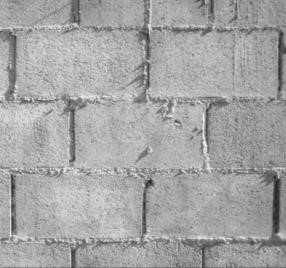 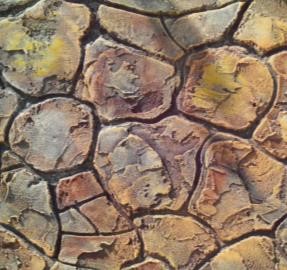 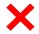 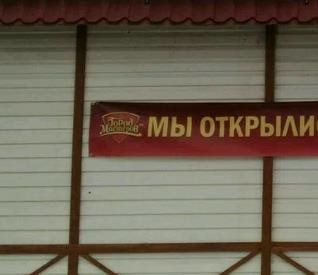 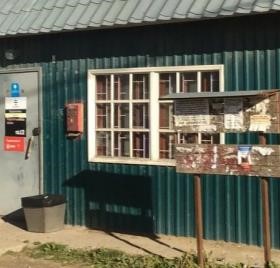 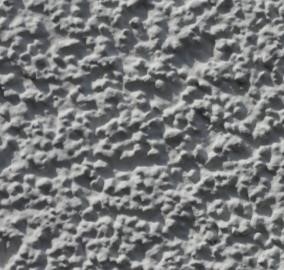 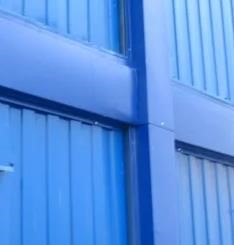 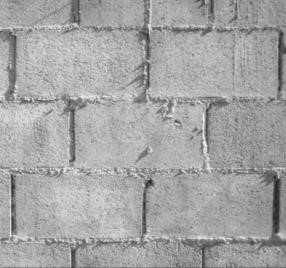 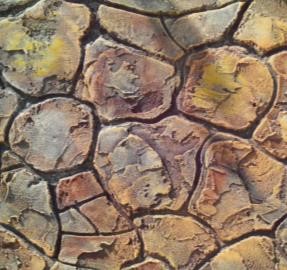 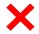 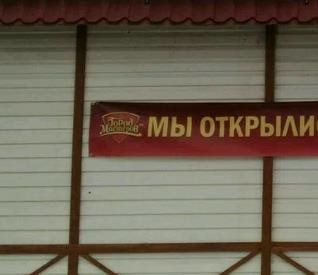 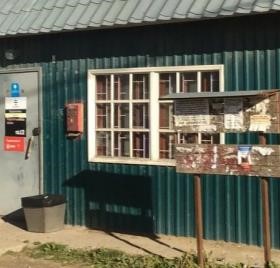 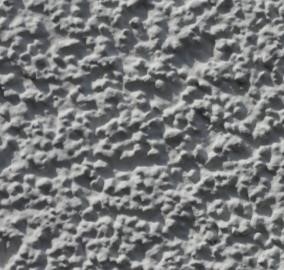 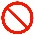 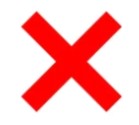 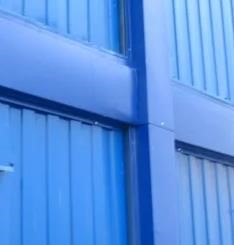 	арматура, 		белые 	непрозрачные 	стилизации под средневековые замки, 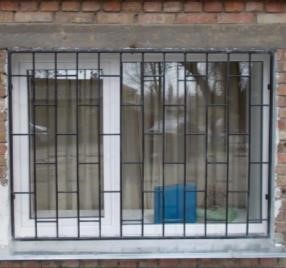 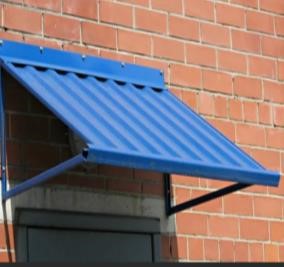 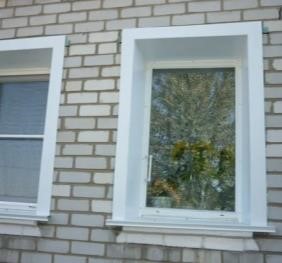 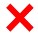 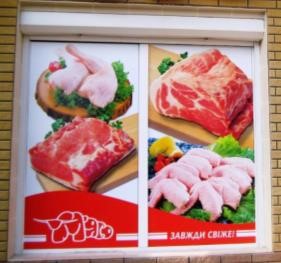 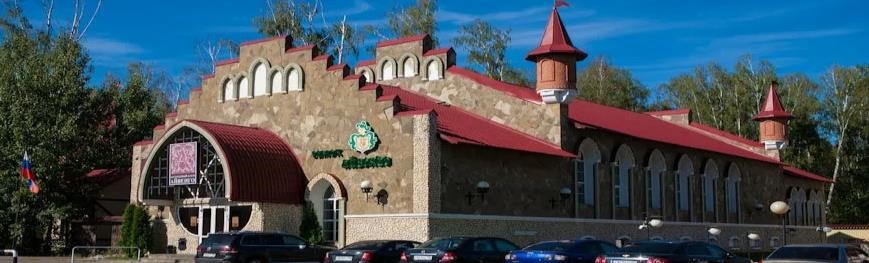 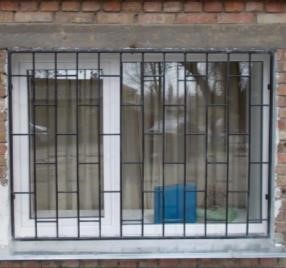 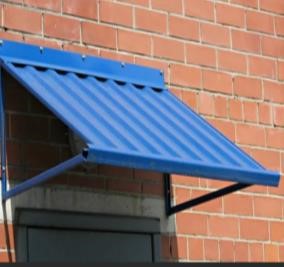 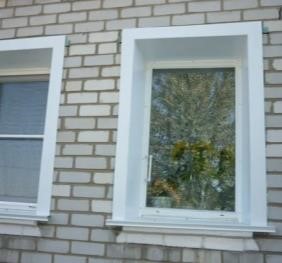 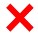 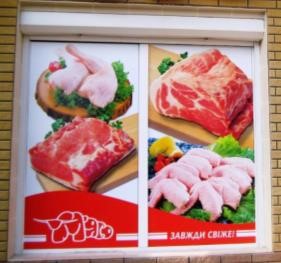 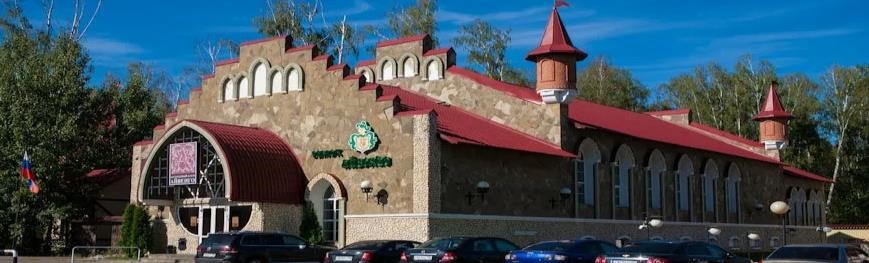 Примеры привлекательного внешнего вида торговых объектов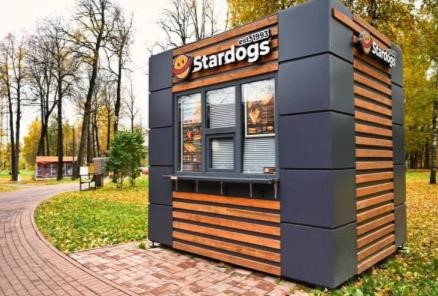 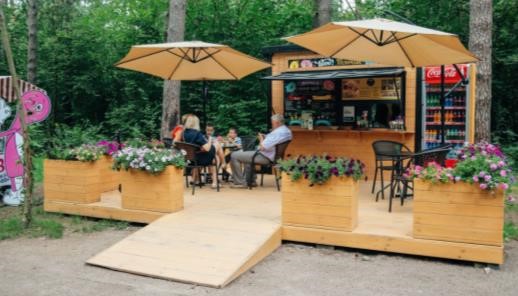 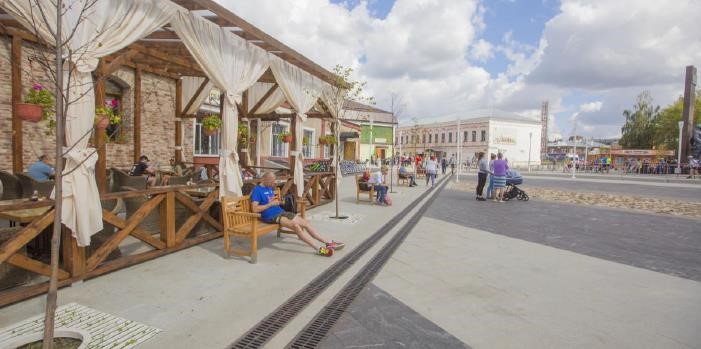 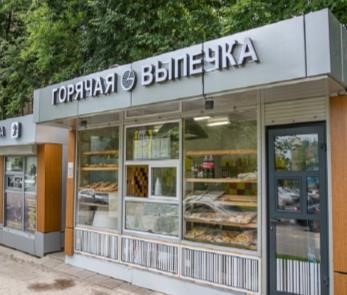 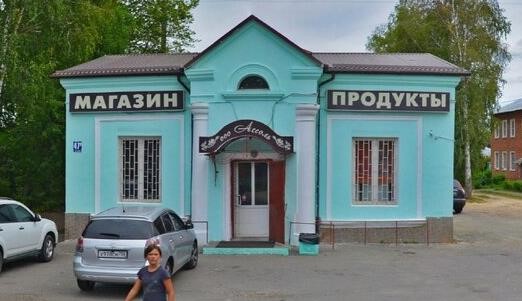 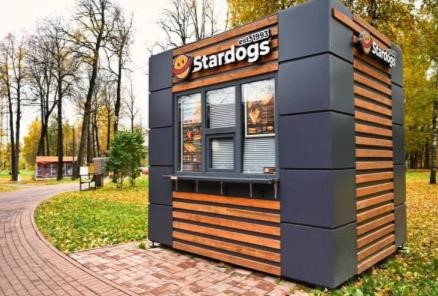 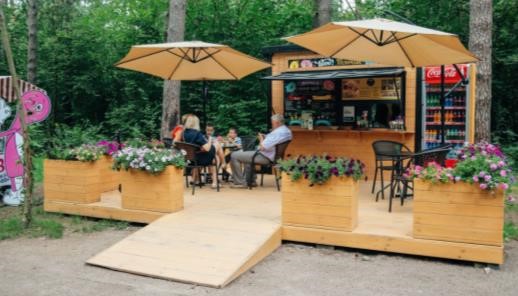 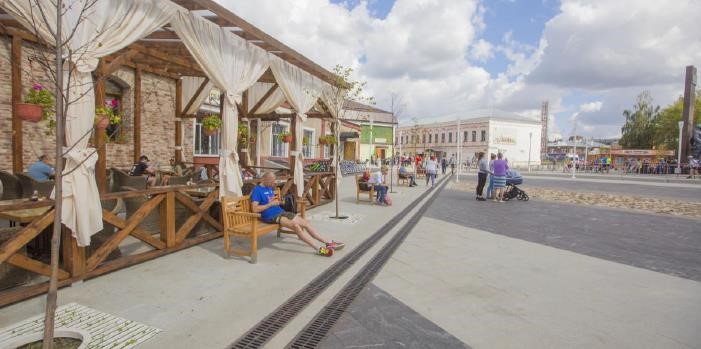 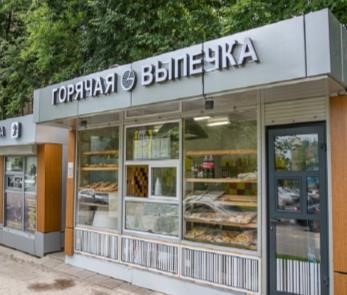 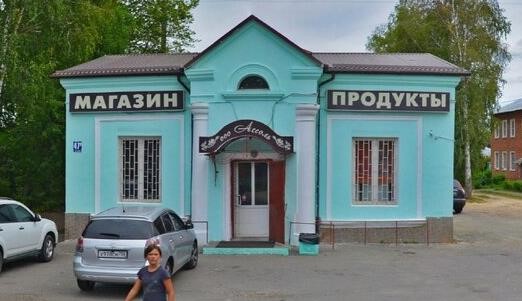 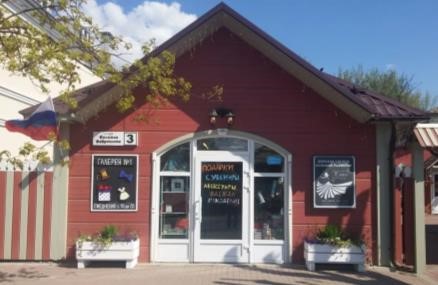 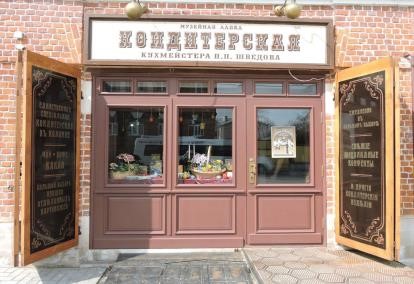 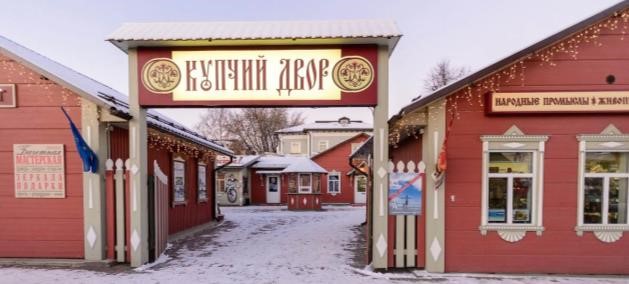 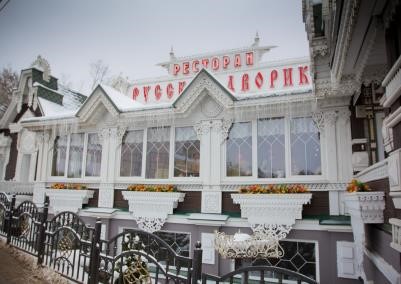 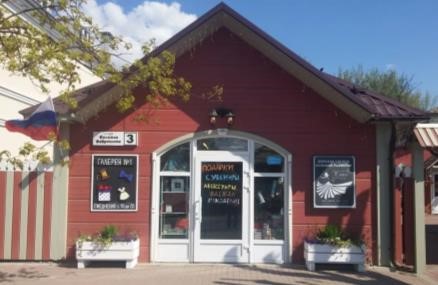 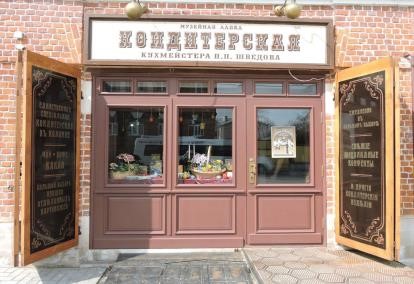 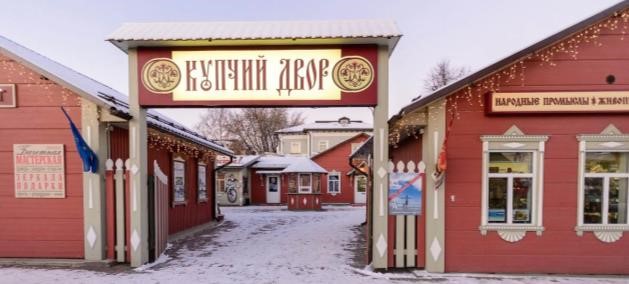 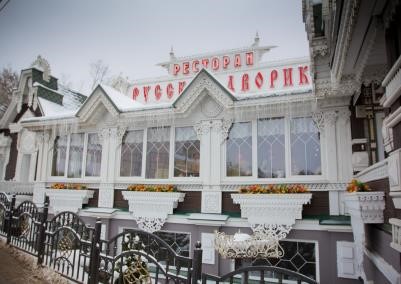 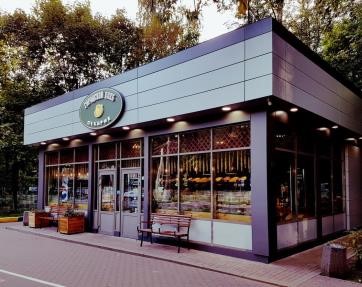 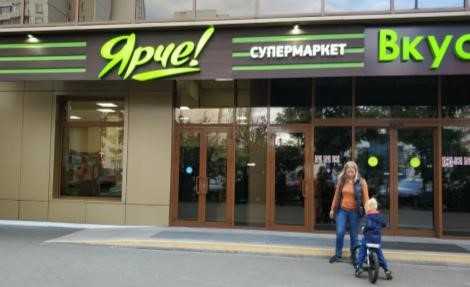 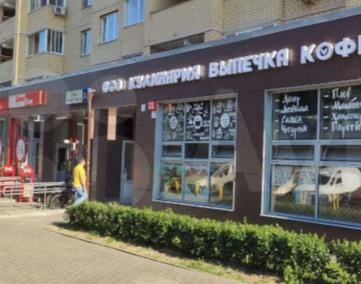 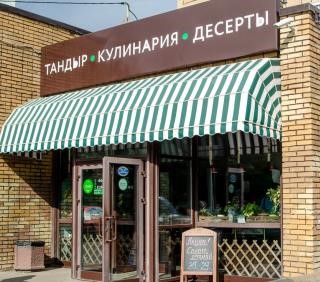 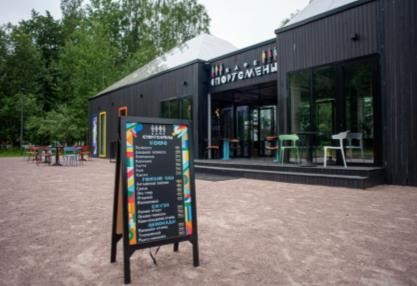 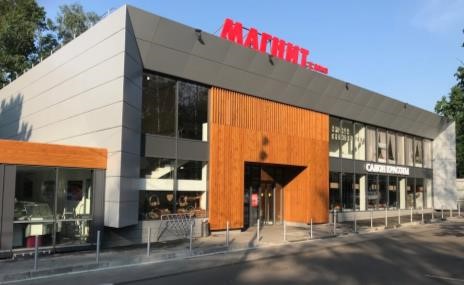 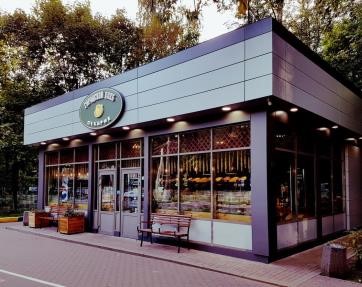 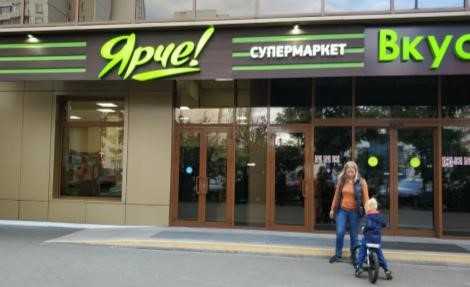 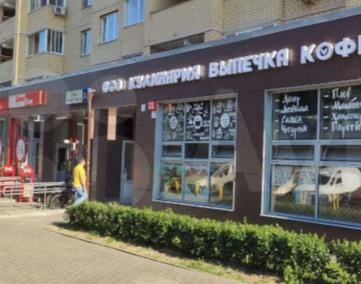 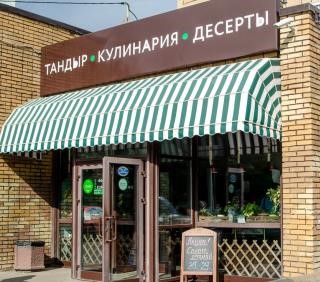 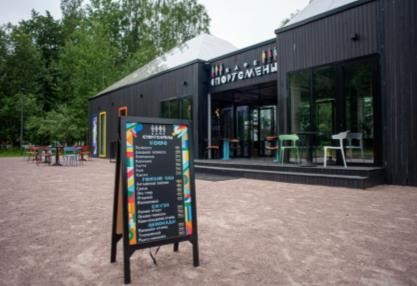 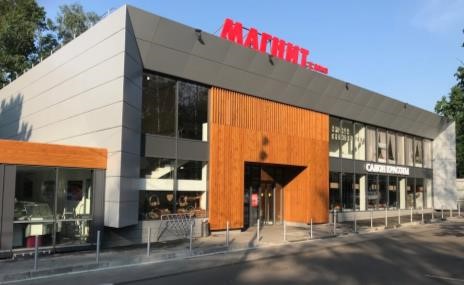 Внешний вид существующего торгового объектаНенормативный внешний вид	Нормативный внешний вид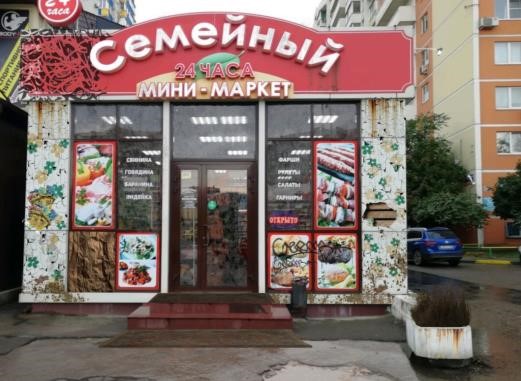 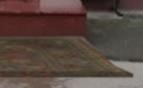 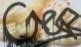 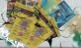 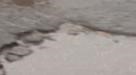 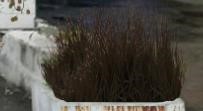 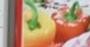 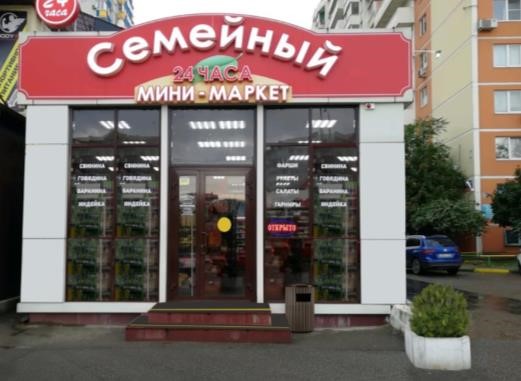 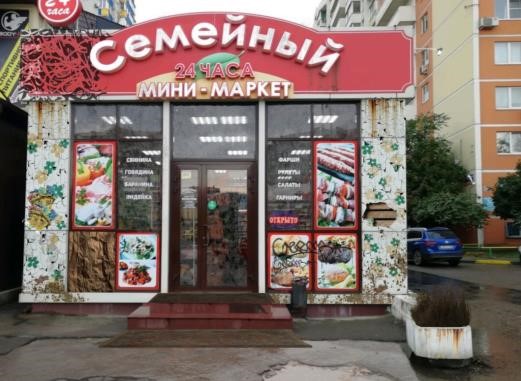 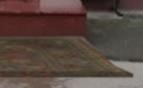 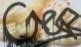 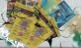 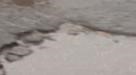 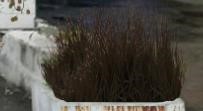 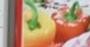 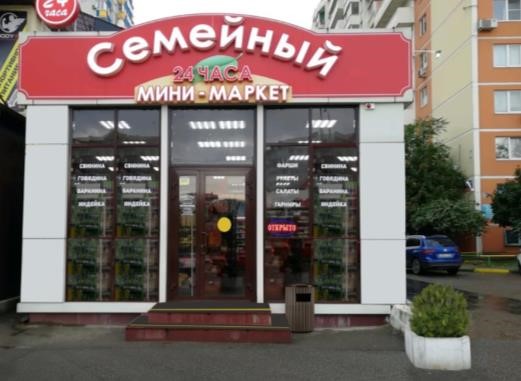 За нарушение требований к содержанию предусмотрена административная ответственность (ст. 6.4 КоАП МО)дыры, заплаты, трещины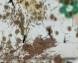 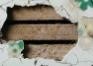 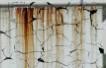 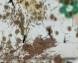 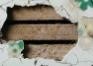 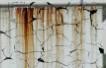 потеки ржавчиныгрязь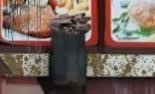 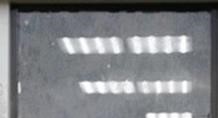 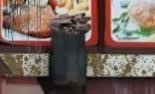 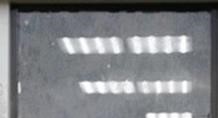 пыль, Соблюдение требований к содержанию:Закон МО № 191/2014-ОЗ Правила благоустройства городских округов МО ямы, трещинытряпки, гнильзасохшее растение урна	налет	менее 0,5 куб. мпереполненаЭксплуатационные деформации внешних поверхностей: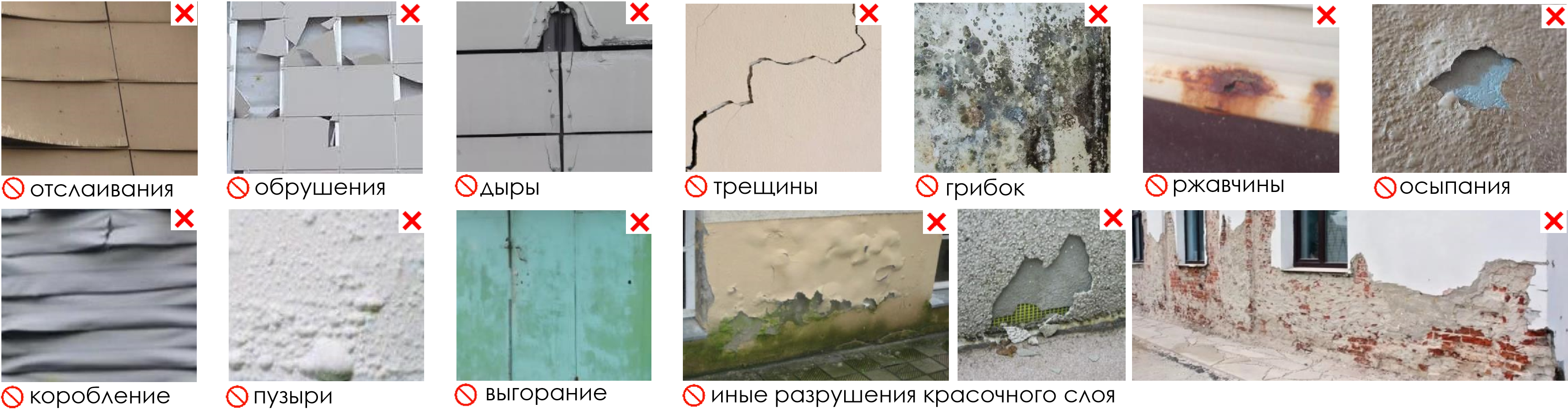 Разрушение архитектурного декора:	утраты 	обнажение 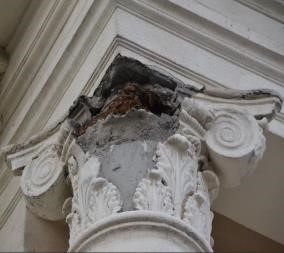 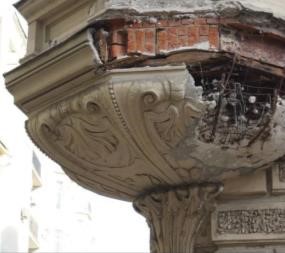 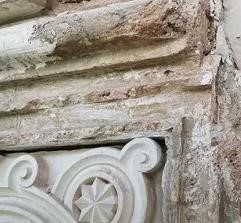 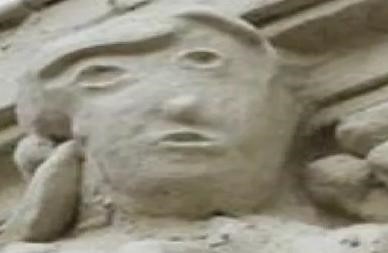 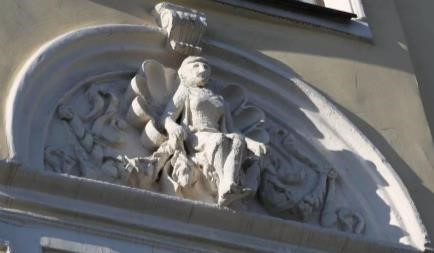 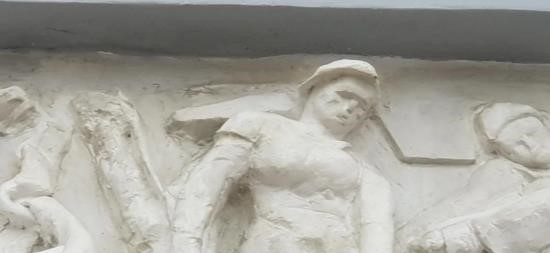 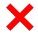 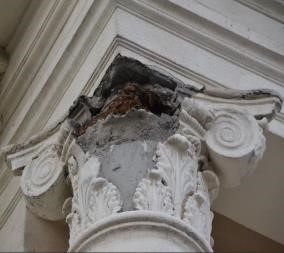 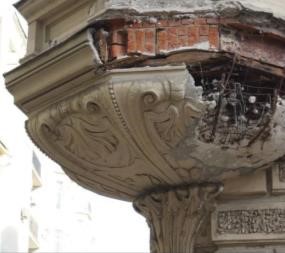 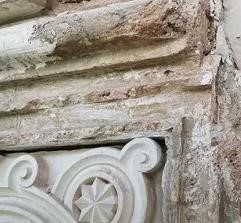 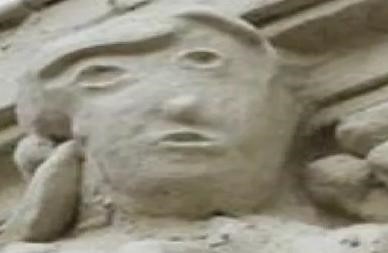 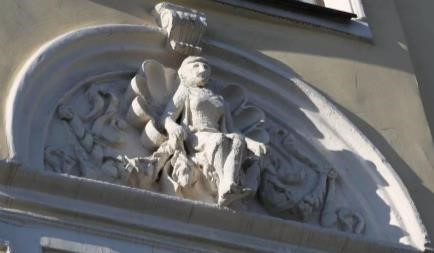 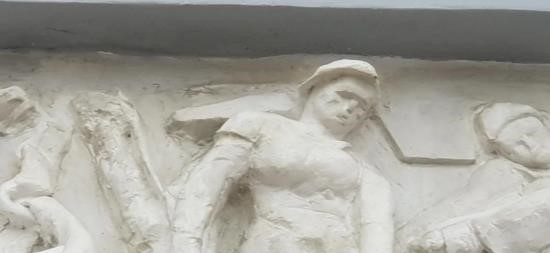 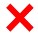 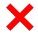 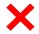 	материала	крепежных 	красочного слояэлементов1.3.Загрязнения, сорная растительность 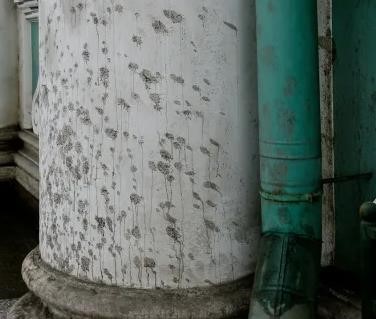 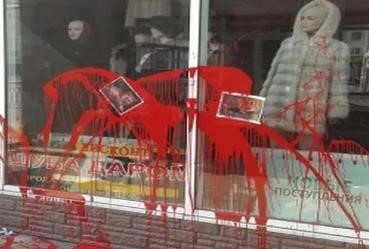 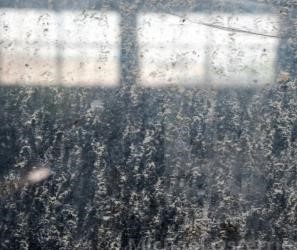 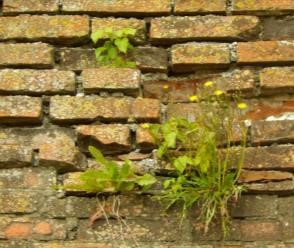 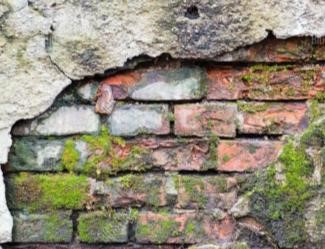 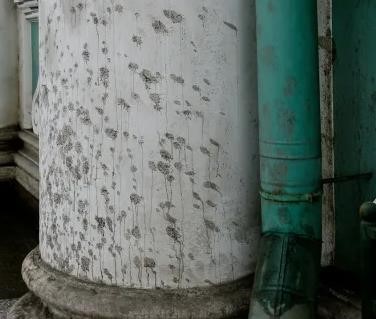 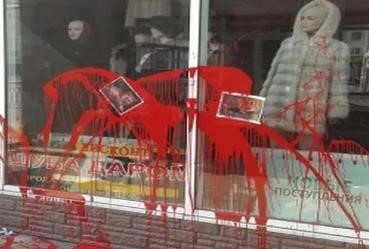 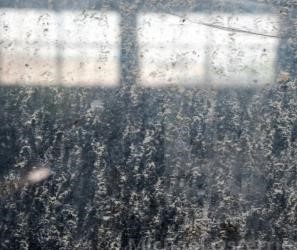 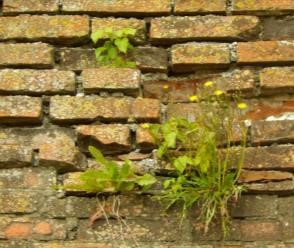 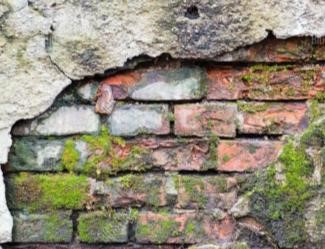 4.Вандальные изображения	самовольные 	конструкции, не демонтированные 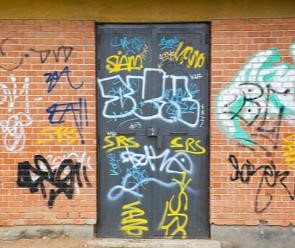 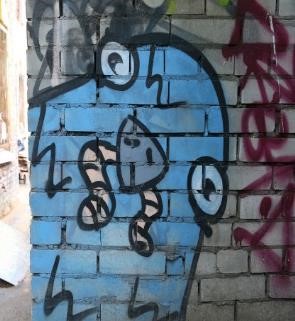 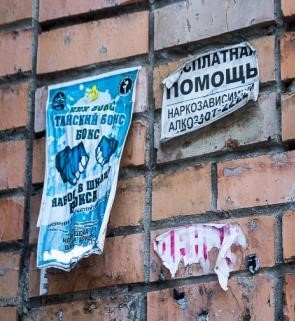 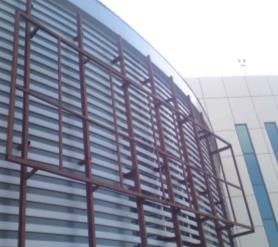 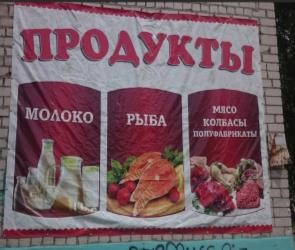 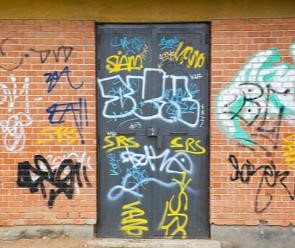 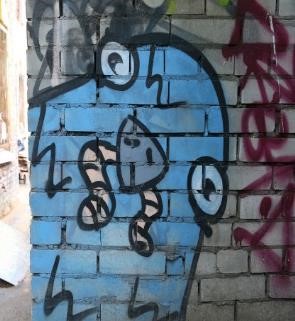 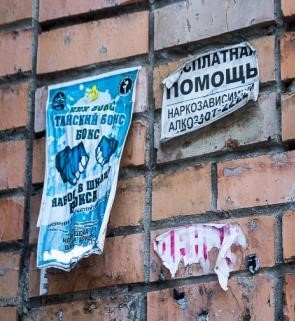 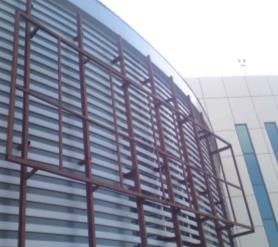 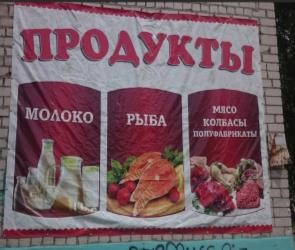 	надписи	объявления,	 после установки рекламы листовки1.5. Короба, кожухи, провода, розетки, на архитектурном декоре, не закрепленные, не соответствующие цвету фасада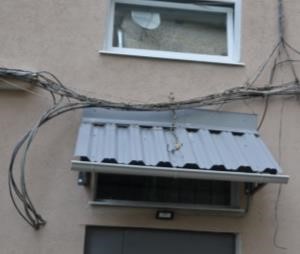 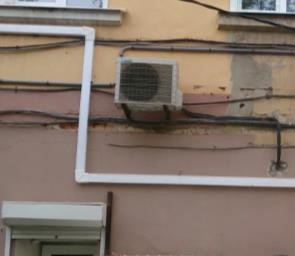 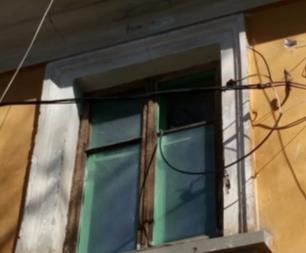 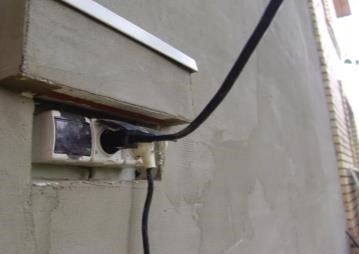 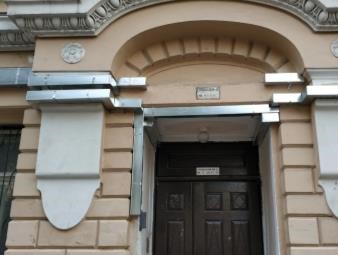 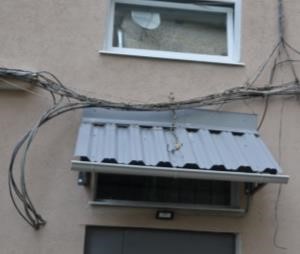 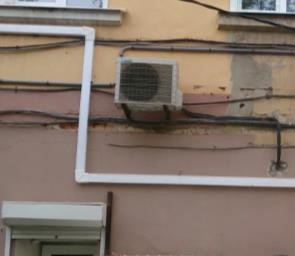 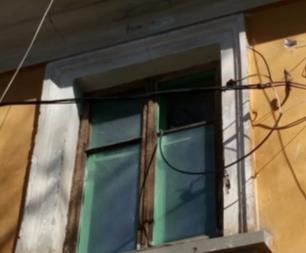 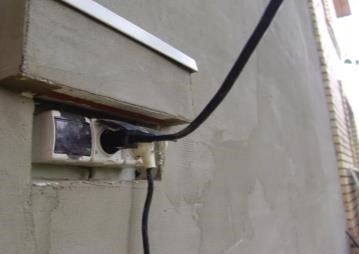 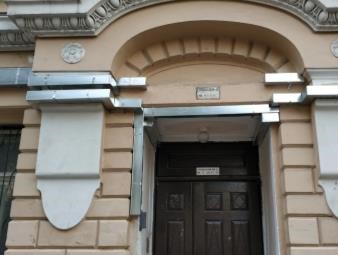 6.Рекламные конструкции самовольно размещенные, эксплуатируемые после окончания срока договора на установку, после аннулирования ранее выданного разрешения, с нарушением требований к установке и эксплуатации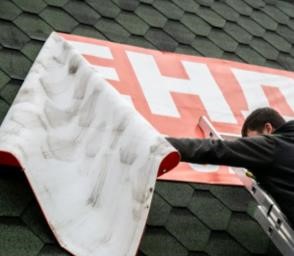 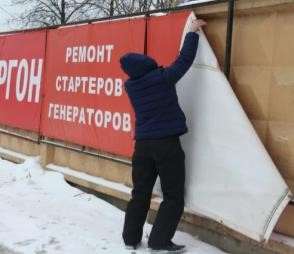 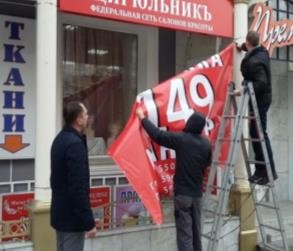 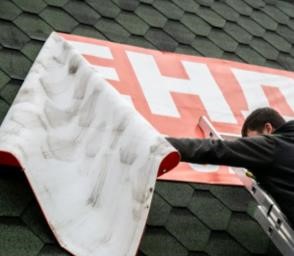 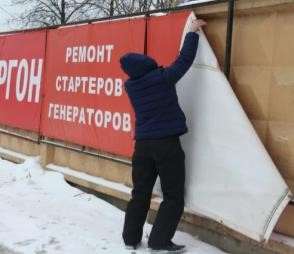 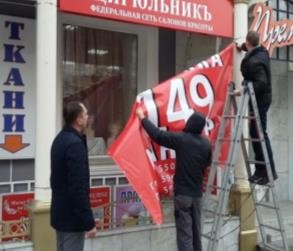 Рекламные конструкции самовольно размещенные, эксплуатируемые после окончания срока согласования размещения информации, с нарушением дизайн-проекта, в соответствии с которым получено согласование размещения информации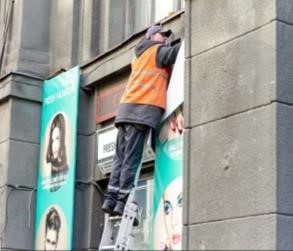 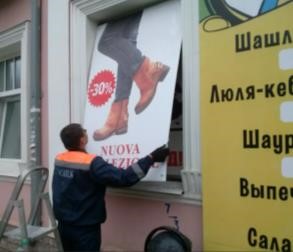 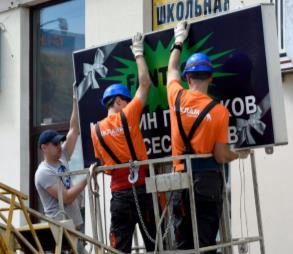 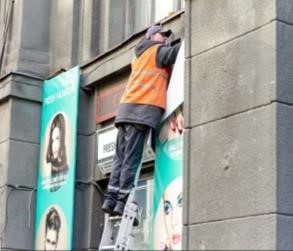 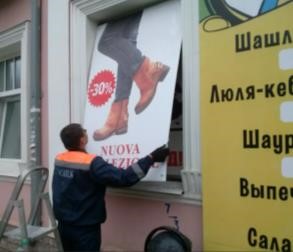 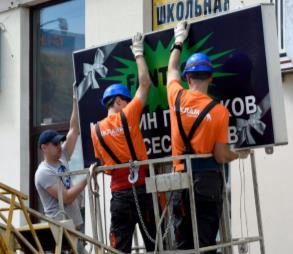 Находящиеся в неисправном состоянии домовые знакиутрачены 	не соответствует части букв	требованиям к 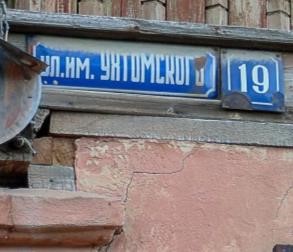 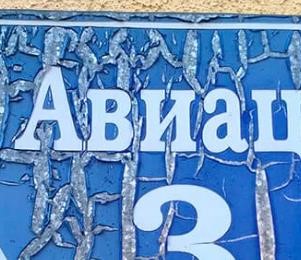 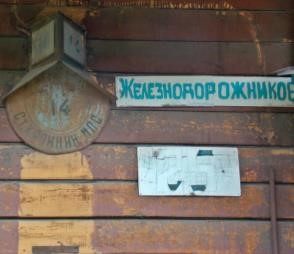 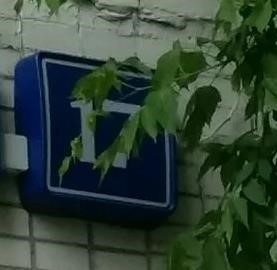 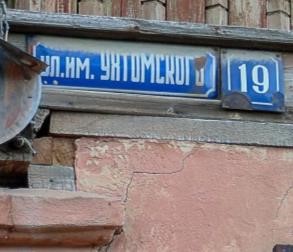 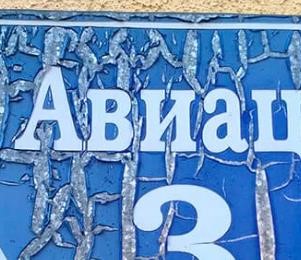 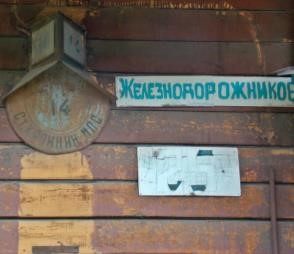 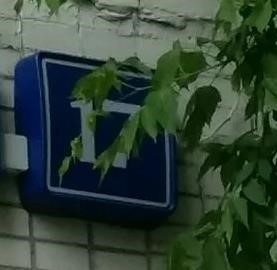 домовым знакамСезонные (летние) кафе вдоль внешней поверхности: самовольно размещенные, эксплуатируемые с нарушением требований к эксплуатации		металлочерепица,	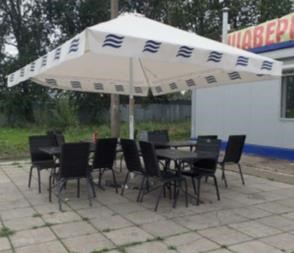 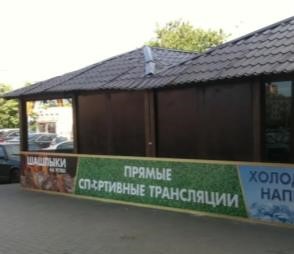 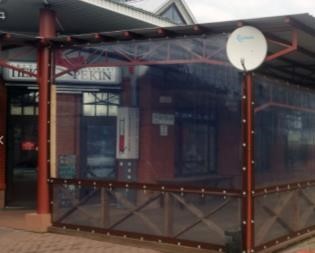 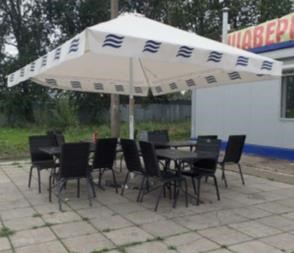 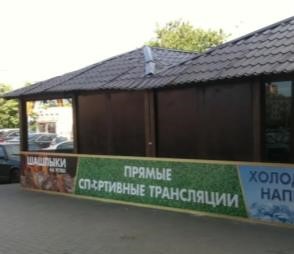 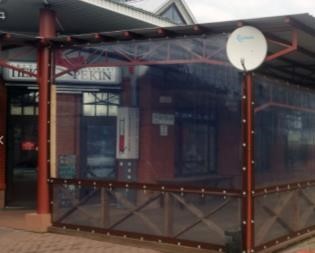 остекление,	пленки металлСамовольные изменения, относимые к реконструктивным работам п Паспорт колористических решений фасадов зданий, строений, сооружений не оформлен (реконструктивные работы не согласованы)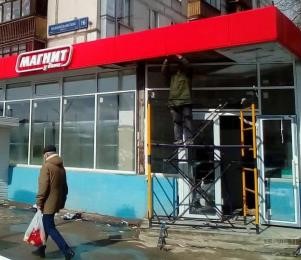 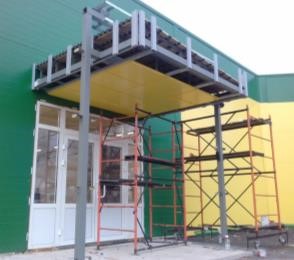 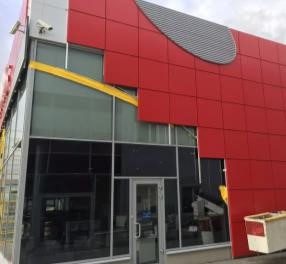 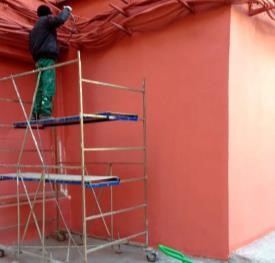 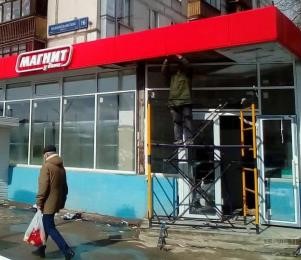 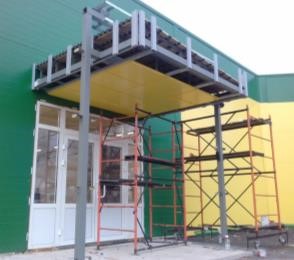 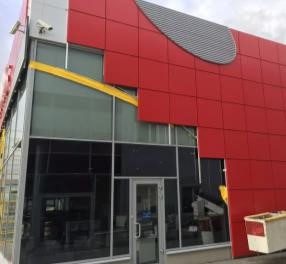 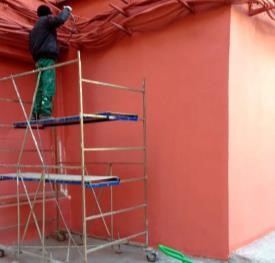 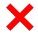 Нарушение внешнего вида, установленного:Свидетельством о согласовании архитектурно-градостроительного облика объекта капитального строительства на территории МО;паспортом колористического решения фасадов зданий, строений, сооруженийРазмещение наружных блоков кондиционеров и антенн на архитектурных деталях, элементах декора, поверхностях с ценной архитектурной отделкой, а также их крепление, ведущее к повреждению архитектурных поверхностей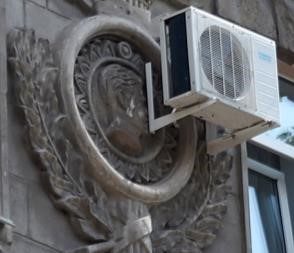 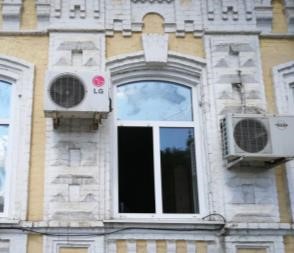 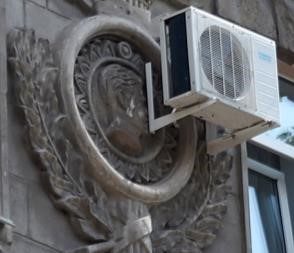 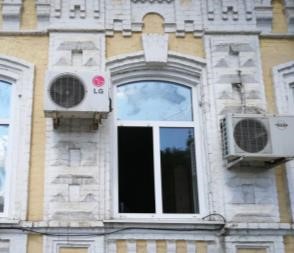 Отсутствие визуальных средств информации, специализированных элементов, размещаемых на внешних поверхностях общественных зданий, строений, сооружений для обеспечения беспрепятственного доступа маломобильных групп населения	нет пандуса/подъемной 	нет тактильных полос 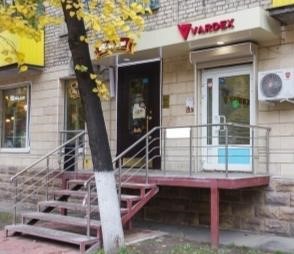 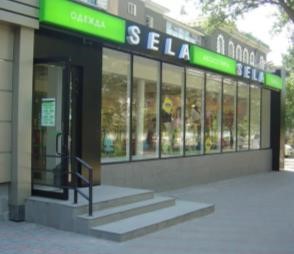 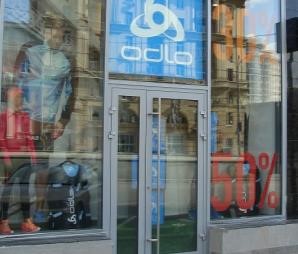 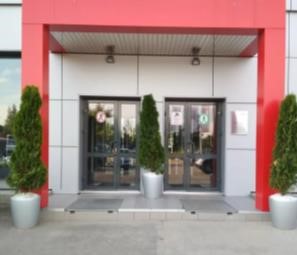 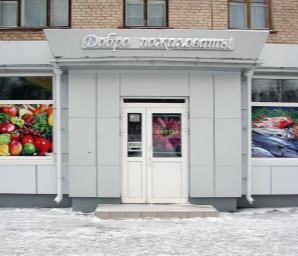 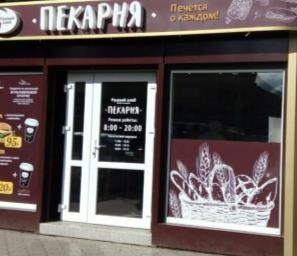 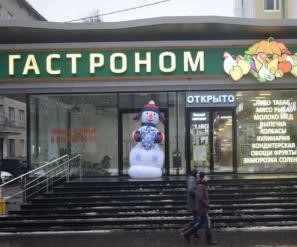 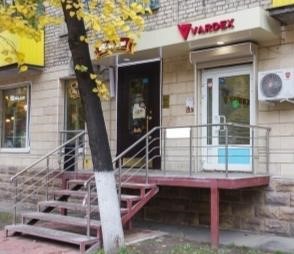 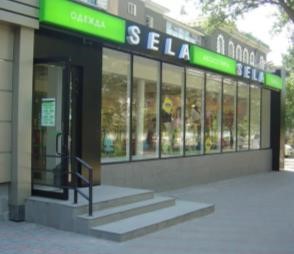 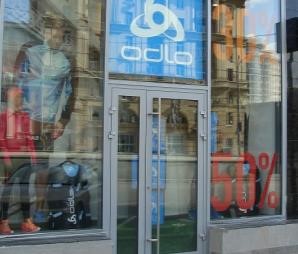 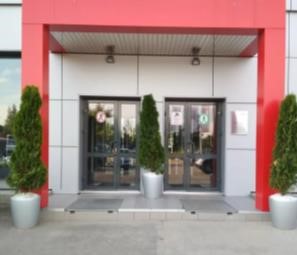 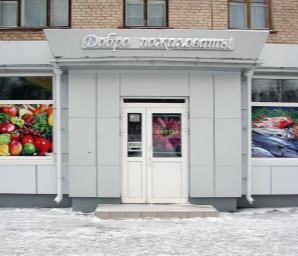 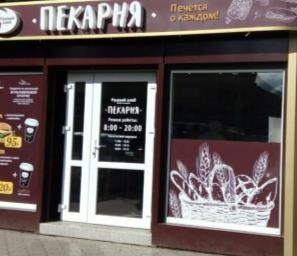 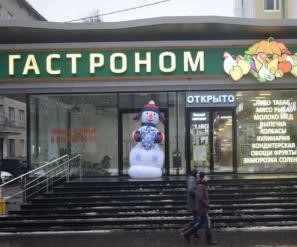 	платформы/кнопки вызова 	двери	на лестнице, перед 	персонала	лестницей, на входной площадкеВ соответствии с Правилами благоустройства территории городских округов анализ состояния внешнего благоустройства, надзор за соблюдением требований к содержанию проводятся при осуществлении надзора за:соблюдением чистоты и порядка в местах массового посещения и отдыха;содержанием торговых палаток, павильонов, киосков, предназначенных для осуществления торговли или предоставления услуг;размещением изображений на внешних поверхностях зданий, строений, сооружений;проведением ремонтных, реконструктивных работ и иных видов работ;оснащением зданий, строений, сооружений приспособлениями для беспрепятственного доступа МГН.Примеры привлекательного внешнего вида торговых объектов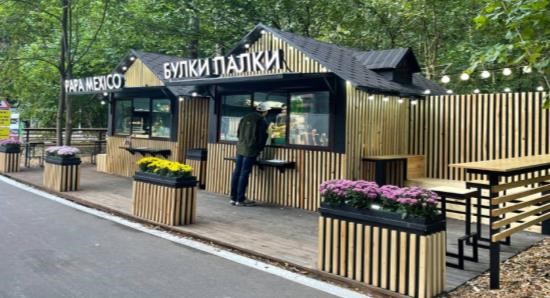 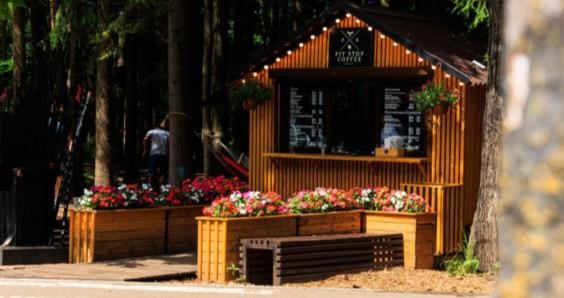 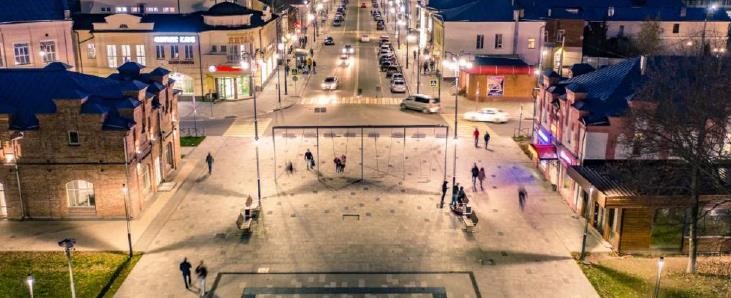 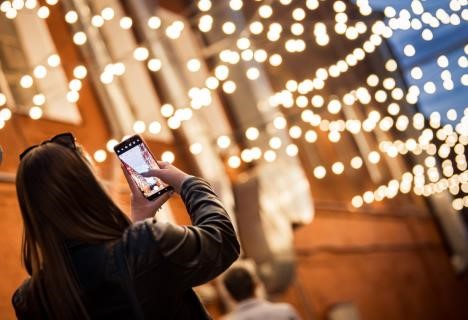 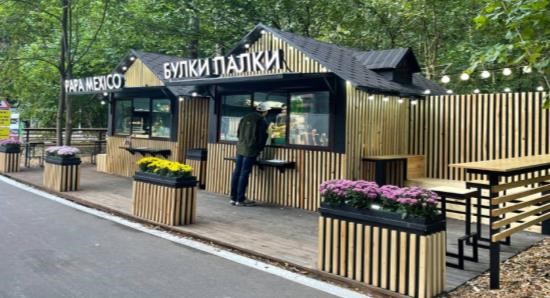 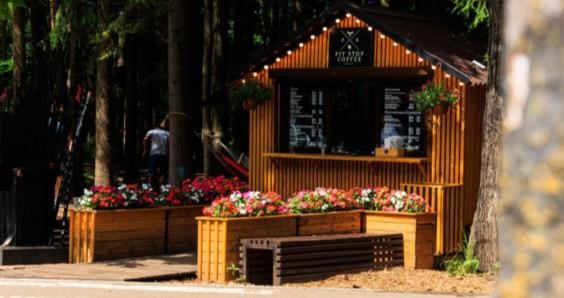 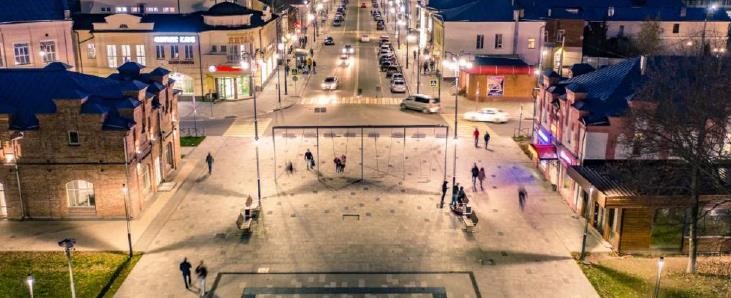 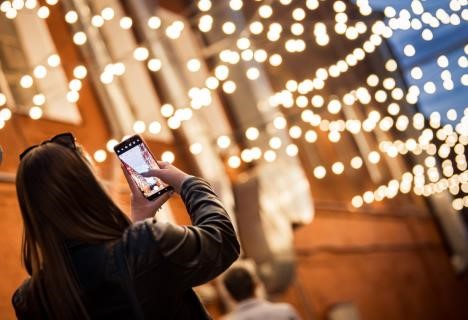 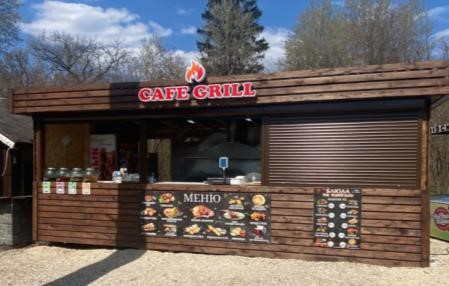 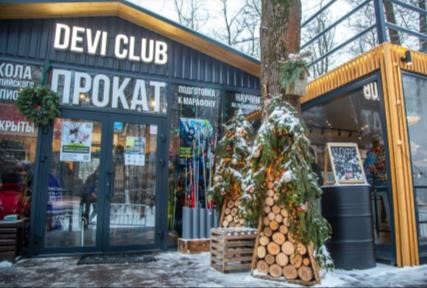 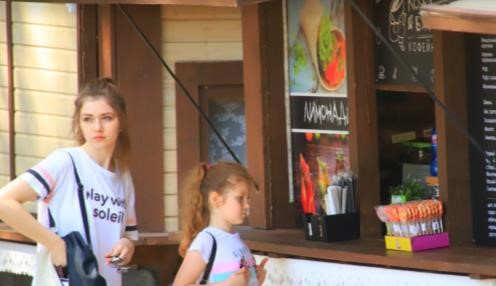 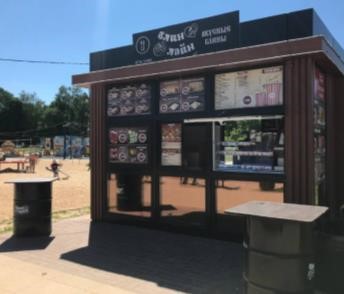 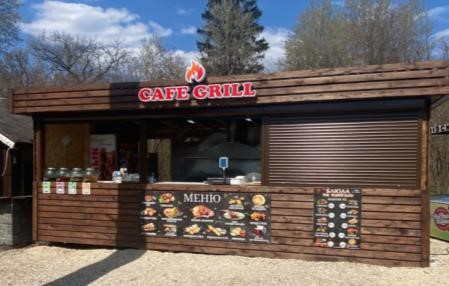 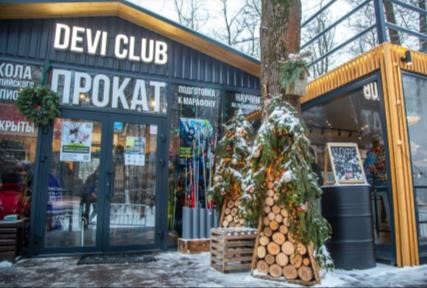 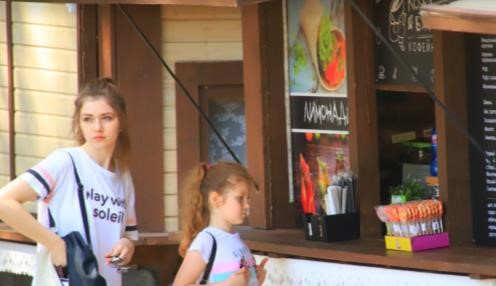 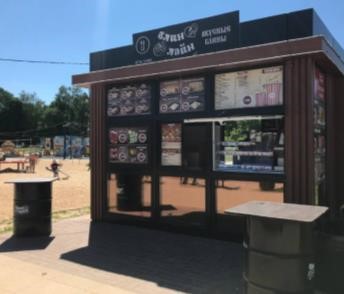 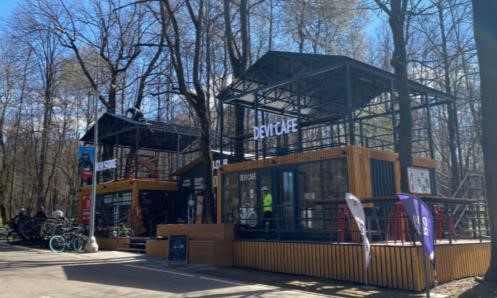 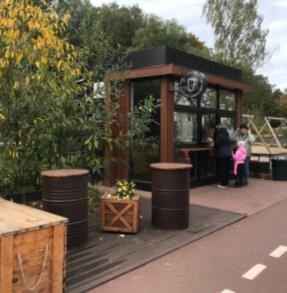 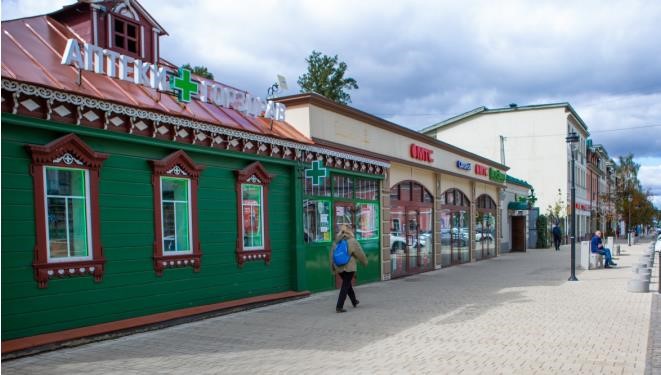 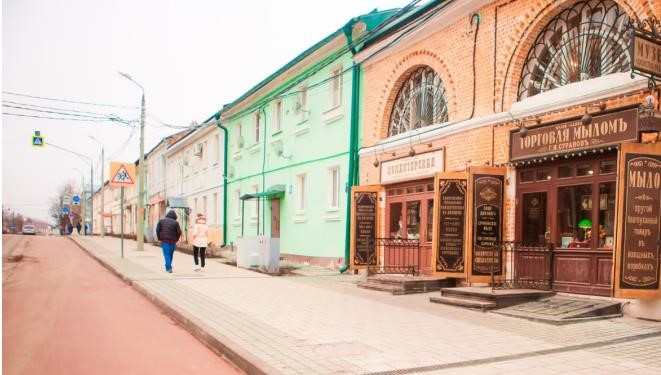 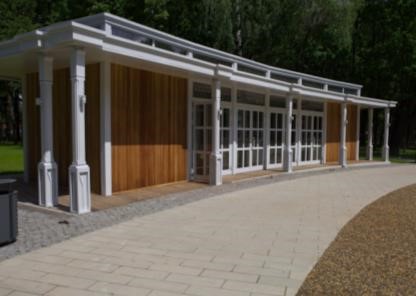 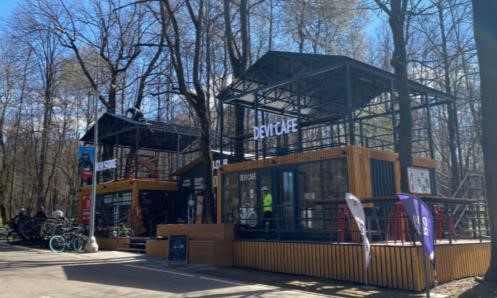 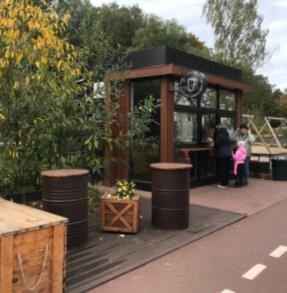 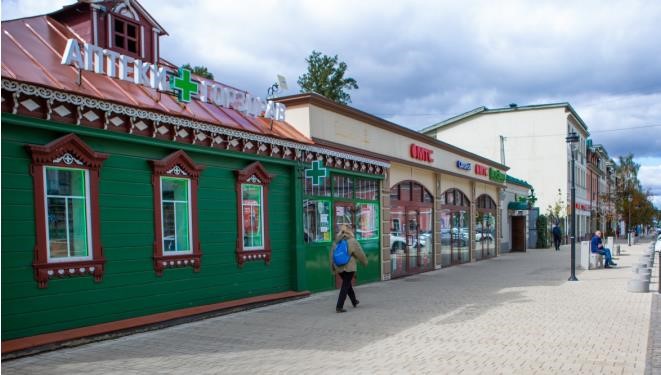 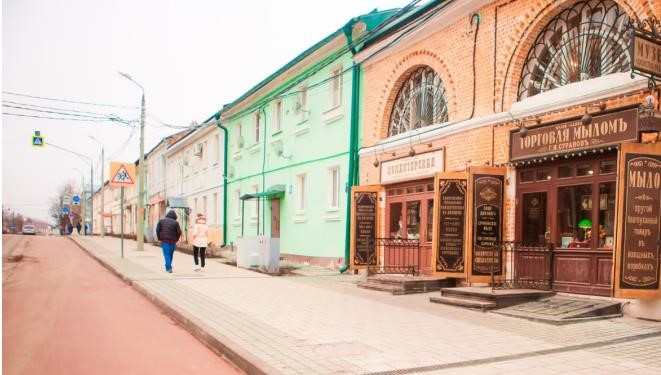 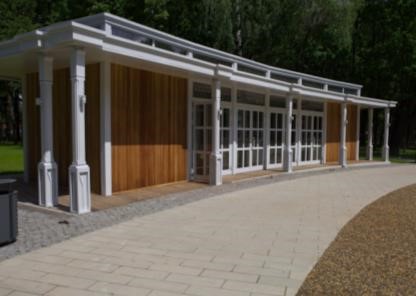 max 3 х 4 мmax 3 х 4 м2.1. Малый киоск2.2. Большой киоск3.1. Малый павильон3.2.Большой павильон3.3. Малый специализированный3.4. Большой специализированный1.1. Закрытый двухскатный шатер1.2.Полузакрытый двухскатный шатер 1.2.1.Полузакрытый арочный шатер  1.2.2.Полузакрытый шатер (пагода)max 5 х 50 м6 х 24 мМестоположе ние здания, строения, сооруженияЦвет, цветовое сочетание Цвет, цветовое сочетание Вдоль территорий общего пользованияВдоль водных объектов общего пользованияВдоль территорий объектов культурного наследия и т.п.Вдоль территорий зданий пенсионного фонда и т.п.Вдоль территорий мемориальных комплексов, памятников и т.п.Вдоль иных территории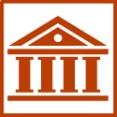 Район, микрорайон, квартал с застройкой преимуществ енно до середины ХХ в.1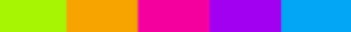 неоновый, флуоресцентныйНЕТНЕТНЕТНЕТНЕТНЕТРайон, микрорайон, квартал с застройкой преимуществ енно до середины ХХ в.2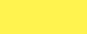 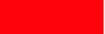 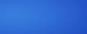 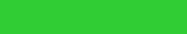 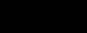 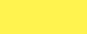 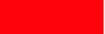 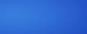 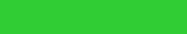 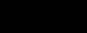 5 и более цветов на 1 фасаде(при сохранении исторического декора)для иных объектов, элементов НЕТ(при сохранении исторического декора)для иных объектов, элементов НЕТ(при сохранении исторического декора)для иных объектов, элементов НЕТ(при сохранении исторического декора)для иных объектов, элементов НЕТ(при сохранении исторического декора)для иных объектов, элементов НЕТ(при сохранении исторического декора)для иных объектов, элементов НЕТРайон, микрорайон, квартал с застройкой преимуществ енно до середины ХХ в.3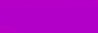 фиолетовый(при сохранении исторического декора)для иных объектов, элементов НЕТ(при сохранении исторического декора)для иных объектов, элементов НЕТ(при сохранении исторического декора)для иных объектов, элементов НЕТ(при сохранении исторического декора)для иных объектов, элементов НЕТ(при сохранении исторического декора)для иных объектов, элементов НЕТ(при сохранении исторического декора)для иных объектов, элементов НЕТРайон, микрорайон, квартал с застройкой преимуществ енно до середины ХХ в.4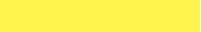 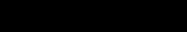 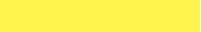 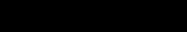 черный-желтый(при сохранении исторического декора)для иных объектов, элементов НЕТ(при сохранении исторического декора)для иных объектов, элементов НЕТ(при сохранении исторического декора)для иных объектов, элементов НЕТ(при сохранении исторического декора)для иных объектов, элементов НЕТ(при сохранении исторического декора)для иных объектов, элементов НЕТ(при сохранении исторического декора)для иных объектов, элементов НЕТРайон, микрорайон, квартал с застройкой преимуществ енно до середины ХХ в.5красный-зеленый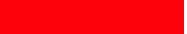 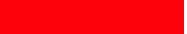 (при сохранении исторического декора)для иных объектов, элементов НЕТ(при сохранении исторического декора)для иных объектов, элементов НЕТ(при сохранении исторического декора)для иных объектов, элементов НЕТ(при сохранении исторического декора)для иных объектов, элементов НЕТ(при сохранении исторического декора)для иных объектов, элементов НЕТ(при сохранении исторического декора)для иных объектов, элементов НЕТРайон, микрорайон, квартал с застройкой преимуществ енно до середины ХХ в.6оранжевый-синий(при сохранении исторического декора)для иных объектов, элементов НЕТ(при сохранении исторического декора)для иных объектов, элементов НЕТ(при сохранении исторического декора)для иных объектов, элементов НЕТ(при сохранении исторического декора)для иных объектов, элементов НЕТ(при сохранении исторического декора)для иных объектов, элементов НЕТ(при сохранении исторического декора)для иных объектов, элементов НЕТРайон, микрорайон, квартал с застройкой преимуществ енно до середины ХХ в.7розовый-зеленый(при сохранении исторического декора)для иных объектов, элементов НЕТ(при сохранении исторического декора)для иных объектов, элементов НЕТ(при сохранении исторического декора)для иных объектов, элементов НЕТ(при сохранении исторического декора)для иных объектов, элементов НЕТ(при сохранении исторического декора)для иных объектов, элементов НЕТ(при сохранении исторического декора)для иных объектов, элементов НЕТРайон, микрорайон, квартал с застройкой преимуществ енно до середины ХХ в.8оранжевый-голубой(при сохранении исторического декора)для иных объектов, элементов НЕТ(при сохранении исторического декора)для иных объектов, элементов НЕТ(при сохранении исторического декора)для иных объектов, элементов НЕТ(при сохранении исторического декора)для иных объектов, элементов НЕТ(при сохранении исторического декора)для иных объектов, элементов НЕТ(при сохранении исторического декора)для иных объектов, элементов НЕТРайон, микрорайон, квартал с застройкой преимуществ енно до середины ХХ в.9желтый-синий(при сохранении исторического декора)для иных объектов, элементов НЕТ(при сохранении исторического декора)для иных объектов, элементов НЕТ(при сохранении исторического декора)для иных объектов, элементов НЕТ(при сохранении исторического декора)для иных объектов, элементов НЕТ(при сохранении исторического декора)для иных объектов, элементов НЕТ(при сохранении исторического декора)для иных объектов, элементов НЕТРайон, микрорайон, квартал с застройкой преимуществ енно до середины ХХ в.10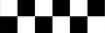 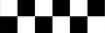 черный-белый(при сохранении исторического декора)для иных объектов, элементов НЕТ(при сохранении исторического декора)для иных объектов, элементов НЕТ(при сохранении исторического декора)для иных объектов, элементов НЕТ(при сохранении исторического декора)для иных объектов, элементов НЕТ(при сохранении исторического декора)для иных объектов, элементов НЕТ(при сохранении исторического декора)для иных объектов, элементов НЕТРайон, микрорайон, квартал с застройкой преимуществ енно до середины ХХ в.11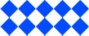 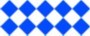 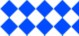 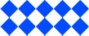 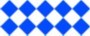 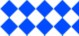 белый-синий(при сохранении исторического декора)для иных объектов, элементов НЕТ(при сохранении исторического декора)для иных объектов, элементов НЕТ(при сохранении исторического декора)для иных объектов, элементов НЕТ(при сохранении исторического декора)для иных объектов, элементов НЕТ(при сохранении исторического декора)для иных объектов, элементов НЕТ(при сохранении исторического декора)для иных объектов, элементов НЕТРайон, микрорайон, квартал с застройкой преимуществ енно до середины ХХ в.12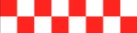 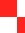 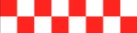 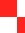 белый-красный(при сохранении исторического декора)для иных объектов, элементов НЕТ(при сохранении исторического декора)для иных объектов, элементов НЕТ(при сохранении исторического декора)для иных объектов, элементов НЕТ(при сохранении исторического декора)для иных объектов, элементов НЕТ(при сохранении исторического декора)для иных объектов, элементов НЕТ(при сохранении исторического декора)для иных объектов, элементов НЕТРайон, микрорайон, квартал с застройкой преимуществ енно до середины ХХ в.13красный-желтый(при сохранении исторического декора)для иных объектов, элементов НЕТ(при сохранении исторического декора)для иных объектов, элементов НЕТ(при сохранении исторического декора)для иных объектов, элементов НЕТ(при сохранении исторического декора)для иных объектов, элементов НЕТ(при сохранении исторического декора)для иных объектов, элементов НЕТ(при сохранении исторического декора)для иных объектов, элементов НЕТРайон, микрорайон, квартал с застройкой преимуществ енно до середины ХХ в.14синий-красный(при сохранении исторического декора)для иных объектов, элементов НЕТ(при сохранении исторического декора)для иных объектов, элементов НЕТ(при сохранении исторического декора)для иных объектов, элементов НЕТ(при сохранении исторического декора)для иных объектов, элементов НЕТ(при сохранении исторического декора)для иных объектов, элементов НЕТ(при сохранении исторического декора)для иных объектов, элементов НЕТРайон, микрорайон, квартал с застройкой преимуществ енно до середины ХХ в.15голубой-красный(при сохранении исторического декора)для иных объектов, элементов НЕТ(при сохранении исторического декора)для иных объектов, элементов НЕТ(при сохранении исторического декора)для иных объектов, элементов НЕТ(при сохранении исторического декора)для иных объектов, элементов НЕТ(при сохранении исторического декора)для иных объектов, элементов НЕТ(при сохранении исторического декора)для иных объектов, элементов НЕТМестоположе ние здания, строения, сооруженияЦвет, цветовоЦвет, цветовое сочетание Вдоль территорий общего пользованияВдоль водных объектов общего пользованияВдоль территорий объектов культурного наследия и т.п.Вдоль территорий зданий пенсионного фонда и т.п.Вдоль территорий мемориальных комплексов, памятников и т.п.Вдоль иных территорииРайон, микрорайон, квартал с застройкой преимуществ енно до середины ХХ в.16черный-красный(при сохранении исторического декора)для иных объектов, элементов НЕТ(при сохранении исторического декора)для иных объектов, элементов НЕТ(при сохранении исторического декора)для иных объектов, элементов НЕТ(при сохранении исторического декора)для иных объектов, элементов НЕТ(при сохранении исторического декора)для иных объектов, элементов НЕТ(при сохранении исторического декора)для иных объектов, элементов НЕТРайон, микрорайон, квартал с застройкой преимуществ енно до середины ХХ в.17черный-оранжевый(при сохранении исторического декора)для иных объектов, элементов НЕТ(при сохранении исторического декора)для иных объектов, элементов НЕТ(при сохранении исторического декора)для иных объектов, элементов НЕТ(при сохранении исторического декора)для иных объектов, элементов НЕТ(при сохранении исторического декора)для иных объектов, элементов НЕТ(при сохранении исторического декора)для иных объектов, элементов НЕТРайон, микрорайон, квартал с застройкой преимуществ енно до середины ХХ в.18черный-синий(при сохранении исторического декора)для иных объектов, элементов НЕТ(при сохранении исторического декора)для иных объектов, элементов НЕТ(при сохранении исторического декора)для иных объектов, элементов НЕТ(при сохранении исторического декора)для иных объектов, элементов НЕТ(при сохранении исторического декора)для иных объектов, элементов НЕТ(при сохранении исторического декора)для иных объектов, элементов НЕТРайон, микрорайон, квартал с застройкой преимуществ енно до середины ХХ в.19черный-голубой(при сохранении исторического декора)для иных объектов, элементов НЕТ(при сохранении исторического декора)для иных объектов, элементов НЕТ(при сохранении исторического декора)для иных объектов, элементов НЕТ(при сохранении исторического декора)для иных объектов, элементов НЕТ(при сохранении исторического декора)для иных объектов, элементов НЕТ(при сохранении исторического декора)для иных объектов, элементов НЕТРайон, микрорайон, квартал с застройкой преимуществ енно до середины ХХ в.20черный-розовый(при сохранении исторического декора)для иных объектов, элементов НЕТ(при сохранении исторического декора)для иных объектов, элементов НЕТ(при сохранении исторического декора)для иных объектов, элементов НЕТ(при сохранении исторического декора)для иных объектов, элементов НЕТ(при сохранении исторического декора)для иных объектов, элементов НЕТ(при сохранении исторического декора)для иных объектов, элементов НЕТРайон, микрорайон, квартал с застройкой преимуществ енно до середины ХХ в.21черный-зеленый(при сохранении исторического декора)для иных объектов, элементов НЕТ(при сохранении исторического декора)для иных объектов, элементов НЕТ(при сохранении исторического декора)для иных объектов, элементов НЕТ(при сохранении исторического декора)для иных объектов, элементов НЕТ(при сохранении исторического декора)для иных объектов, элементов НЕТ(при сохранении исторического декора)для иных объектов, элементов НЕТРайон, микрорайон, квартал с застройкой преимуществ енно до середины ХХ в.22желтый-оранжевый(при сохранении исторического декора)для иных объектов, элементов НЕТ(при сохранении исторического декора)для иных объектов, элементов НЕТ(при сохранении исторического декора)для иных объектов, элементов НЕТ(при сохранении исторического декора)для иных объектов, элементов НЕТ(при сохранении исторического декора)для иных объектов, элементов НЕТ(при сохранении исторического декора)для иных объектов, элементов НЕТРайон, микрорайон, квартал с застройкой преимуществ енно до середины ХХ в.23розовый-желтый(при сохранении исторического декора)для иных объектов, элементов НЕТ(при сохранении исторического декора)для иных объектов, элементов НЕТ(при сохранении исторического декора)для иных объектов, элементов НЕТ(при сохранении исторического декора)для иных объектов, элементов НЕТ(при сохранении исторического декора)для иных объектов, элементов НЕТ(при сохранении исторического декора)для иных объектов, элементов НЕТРайон, микрорайон, квартал с застройкой преимуществ енно до середины ХХ в.24голубой-розовый(при сохранении исторического декора)для иных объектов, элементов НЕТ(при сохранении исторического декора)для иных объектов, элементов НЕТ(при сохранении исторического декора)для иных объектов, элементов НЕТ(при сохранении исторического декора)для иных объектов, элементов НЕТ(при сохранении исторического декора)для иных объектов, элементов НЕТ(при сохранении исторического декора)для иных объектов, элементов НЕТРайон, микрорайон, квартал с застройкой преимуществ енно до середины ХХ в.25красный-оранжевый(при сохранении исторического декора)для иных объектов, элементов НЕТ(при сохранении исторического декора)для иных объектов, элементов НЕТ(при сохранении исторического декора)для иных объектов, элементов НЕТ(при сохранении исторического декора)для иных объектов, элементов НЕТ(при сохранении исторического декора)для иных объектов, элементов НЕТ(при сохранении исторического декора)для иных объектов, элементов НЕТРайон, микрорайон, квартал с застройкой преимуществ енно до середины ХХ в.26синий-голубой(при сохранении исторического декора)для иных объектов, элементов НЕТ(при сохранении исторического декора)для иных объектов, элементов НЕТ(при сохранении исторического декора)для иных объектов, элементов НЕТ(при сохранении исторического декора)для иных объектов, элементов НЕТ(при сохранении исторического декора)для иных объектов, элементов НЕТ(при сохранении исторического декора)для иных объектов, элементов НЕТРайон, микрорайон, квартал с застройкой преимуществ енно до середины ХХ в.27синий-зеленый(при сохранении исторического декора)для иных объектов, элементов НЕТ(при сохранении исторического декора)для иных объектов, элементов НЕТ(при сохранении исторического декора)для иных объектов, элементов НЕТ(при сохранении исторического декора)для иных объектов, элементов НЕТ(при сохранении исторического декора)для иных объектов, элементов НЕТ(при сохранении исторического декора)для иных объектов, элементов НЕТРайон, микрорайон, квартал с застройкой преимуществ енно до середины ХХ в.28(при сохранении исторического декора)для иных объектов, элементов НЕТ(при сохранении исторического декора)для иных объектов, элементов НЕТ(при сохранении исторического декора)для иных объектов, элементов НЕТ(при сохранении исторического декора)для иных объектов, элементов НЕТ(при сохранении исторического декора)для иных объектов, элементов НЕТ(при сохранении исторического декора)для иных объектов, элементов НЕТРайон, микрорайон, квартал с застройкой преимуществ енно до середины ХХ в.28голубой-зеленый(при сохранении исторического декора)для иных объектов, элементов НЕТ(при сохранении исторического декора)для иных объектов, элементов НЕТ(при сохранении исторического декора)для иных объектов, элементов НЕТ(при сохранении исторического декора)для иных объектов, элементов НЕТ(при сохранении исторического декора)для иных объектов, элементов НЕТ(при сохранении исторического декора)для иных объектов, элементов НЕТРайон, микрорайон, квартал с застройкой преимуществ енно до середины ХХ в.29золотой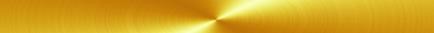 (при сохранении исторического декора)для иных объектов, элементов НЕТ(при сохранении исторического декора)для иных объектов, элементов НЕТ(при сохранении исторического декора)для иных объектов, элементов НЕТ(при сохранении исторического декора)для иных объектов, элементов НЕТ(при сохранении исторического декора)для иных объектов, элементов НЕТ(при сохранении исторического декора)для иных объектов, элементов НЕТМестоположе ние здания, строения, сооруженияЦвет, цветовое сочетание Цвет, цветовое сочетание Вдоль территорий общего пользованияВдоль водных объектов общего пользованияВдоль территорий объектов культурного наследия и т.п.Вдоль территорий зданий пенсионного фонда и т.п.Вдоль территорий мемориальных комплексов, памятников и т.п.Вдоль иных территорииРайон, микрорайон, квартал с застройкой преимуществ енно до середины ХХ в.30черный(при сохранении исторического декора)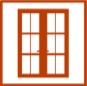 (переплеты) для иных объектов, элементов НЕТ(при сохранении исторического декора)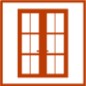 (переплеты) для иных объектов, элементов НЕТ(при сохранении исторического декора)(переплеты) для иных объектов, элементов НЕТ(при сохранении исторического декора)(переплеты) для иных объектов, элементов НЕТ(при сохранении исторического декора)(переплеты) для иных объектов, элементов НЕТ(при сохранении исторического декора)(переплеты) для иных объектов, элементов НЕТРайон, микрорайон, квартал с застройкой преимуществ енно до середины ХХ в.31оранжевый(при сохранении исторического декора)для иных объектов, элементов НЕТ(при сохранении исторического декора)для иных объектов, элементов НЕТ(при сохранении исторического декора)для иных объектов, элементов НЕТ(при сохранении исторического декора)для иных объектов, элементов НЕТ(при сохранении исторического декора)для иных объектов, элементов НЕТ(при сохранении исторического декора)для иных объектов, элементов  НЕТРайон, микрорайон, квартал с застройкой преимуществ енно до середины ХХ в.32синий(при сохранении исторического декора)для иных объектов, элементов НЕТ(при сохранении исторического декора)для иных объектов, элементов НЕТ(при сохранении исторического декора)для иных объектов, элементов НЕТ(при сохранении исторического декора)для иных объектов, элементов НЕТ(при сохранении исторического декора)для иных объектов, элементов НЕТ(при сохранении исторического декора)для иных объектов, элементов  НЕТРайон, микрорайон, квартал с застройкой преимуществ енно до середины ХХ в.33красный(при сохранении исторического декора)для иных объектов, элементов НЕТ(при сохранении исторического декора)для иных объектов, элементов НЕТ(при сохранении исторического декора)для иных объектов, элементов НЕТ(при сохранении исторического декора)для иных объектов, элементов НЕТ(при сохранении исторического декора)для иных объектов, элементов НЕТ(при сохранении исторического декора)для иных объектов, элементов  НЕТРайон, микрорайон, квартал с застройкой преимуществ енно до середины ХХ в.34зеленый(при сохранении исторического декора)для иных объектов, элементов НЕТ(при сохранении исторического декора)для иных объектов, элементов НЕТ(при сохранении исторического декора)для иных объектов, элементов НЕТ(при сохранении исторического декора)для иных объектов, элементов НЕТ(при сохранении исторического декора)для иных объектов, элементов НЕТ(при сохранении исторического декора)для иных объектов, элементов  НЕТРайон, микрорайон, квартал с застройкой преимуществ енно до середины ХХ в.35белый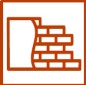 (для облицовки фасада)для иных элементов НЕТ(для облицовки фасада)для иных элементов НЕТ(для облицовки фасада)для иных элементовНЕТ(для облицовки фасада) для иных элементов НЕТ(для облицовки фасада)для иных элементов НЕТ(для облицовки фасада)для иных элементовНЕТРайон, микрорайон, квартал с застройкой преимуществ енно до середины ХХ в.36желтый(для облицовки фасада)для иных элементов НЕТ(для облицовки фасада)для иных элементов НЕТ(для облицовки фасада)для иных элементовНЕТ(для облицовки фасада) для иных элементов НЕТ(для облицовки фасада)для иных элементов НЕТ(для облицовки фасада)для иных элементовНЕТРайон, микрорайон, квартал с застройкой преимуществ енно до середины ХХ в.37голубой(для облицовки фасада)для иных элементов НЕТ(для облицовки фасада)для иных элементов НЕТ(для облицовки фасада)для иных элементовНЕТ(для облицовки фасада) для иных элементов НЕТ(для облицовки фасада)для иных элементов НЕТ(для облицовки фасада)для иных элементовНЕТРайон, микрорайон, квартал с застройкой преимуществ енно до середины ХХ в.38розовый(для облицовки фасада)для иных элементов НЕТ(для облицовки фасада)для иных элементов НЕТ(для облицовки фасада)для иных элементовНЕТ(для облицовки фасада) для иных элементов НЕТ(для облицовки фасада)для иных элементов НЕТ(для облицовки фасада)для иных элементовНЕТМестоположе ние здания, строения, сооруженияЦвет, цветовое сочетание Цвет, цветовое сочетание Вдоль территорий общего пользованияВдоль водных объектов общего пользованияВдоль территорий объектов культурного наследия и т.п.Вдоль территорий зданий пенсионного фонда и т.п.Вдоль территорий мемориальных комплексов, памятников и т.п.Вдоль иных территорииРайон, микрорайон, квартал с застройкой преимуществ енно до середины ХХ в.39серыйДАДАДАДАДАДАРайон, микрорайон, квартал с застройкой преимуществ енно до середины ХХ в.40коричневыйДАДАДАДАДАДАРайон, микрорайон, квартал с застройкой преимуществ енно до середины ХХ в.41бежевыйДАДАДАДАДАДАРайон, микрорайон, квартал с застройкой преимуществ енно до середины ХХ в.42природные поверхности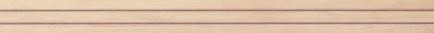 дерево (имитация)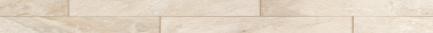 камень (имитация)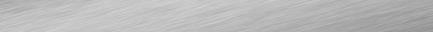 металл (имитация) керамика (имитация)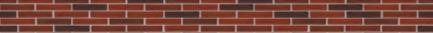 ДАДАДАДАДАДАпанно2.2. Стрит-арт, в т.ч.:мозаикиизразцыиной архитектурный декорбетонные блоки без финишной отделкиколотого камня из бетона, цемента(виниловый) сайдингпоэлементной сборки с высотой профиля более 20 ммштукатурки «фактурная шуба» и «короед»нащельникиполиуретановый декорсотовый поликарбонатпластиковые откосы, окна, двери(более 50%) пленка, фотопечатьхуторы, мазанки, крепости